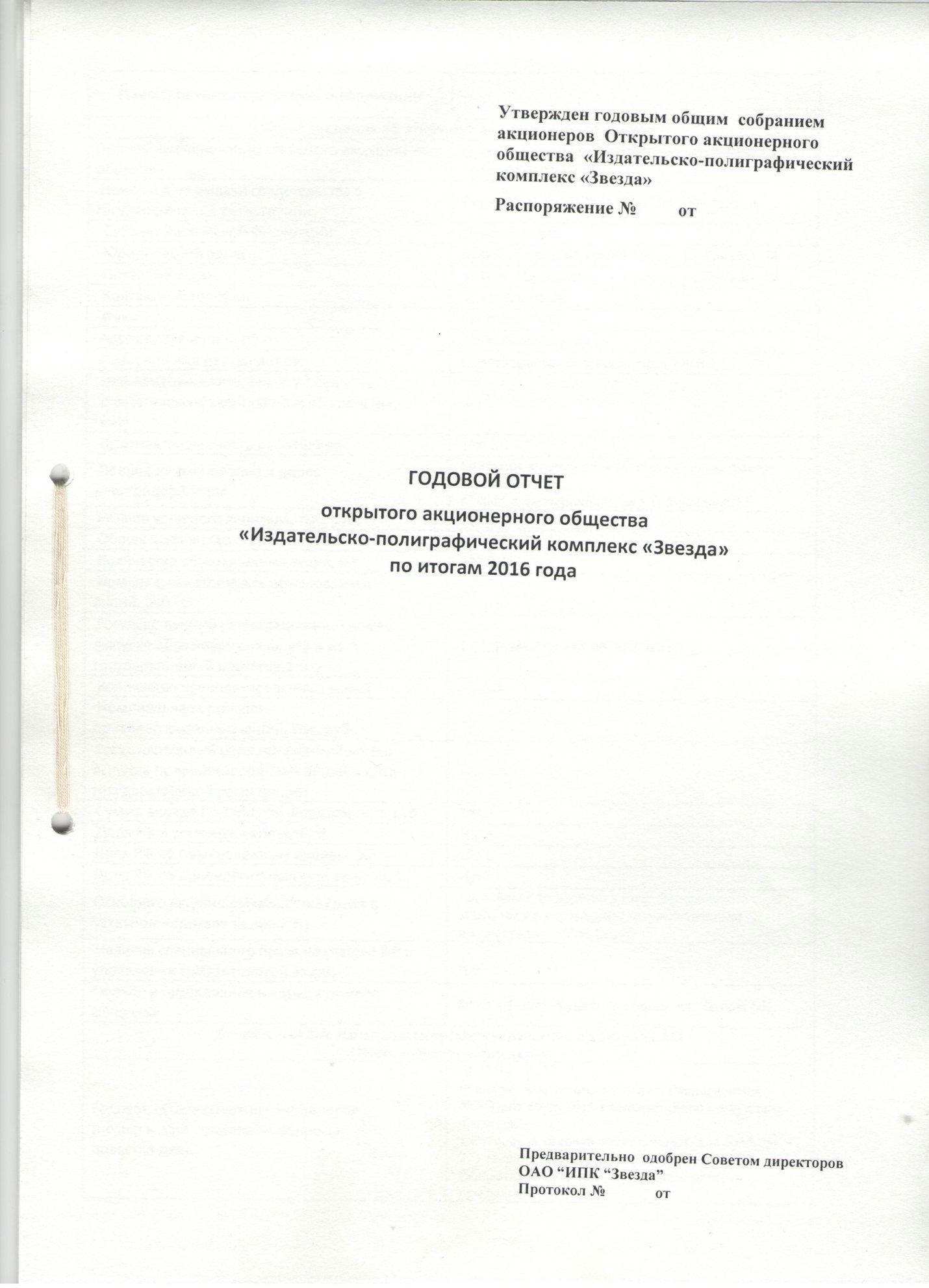 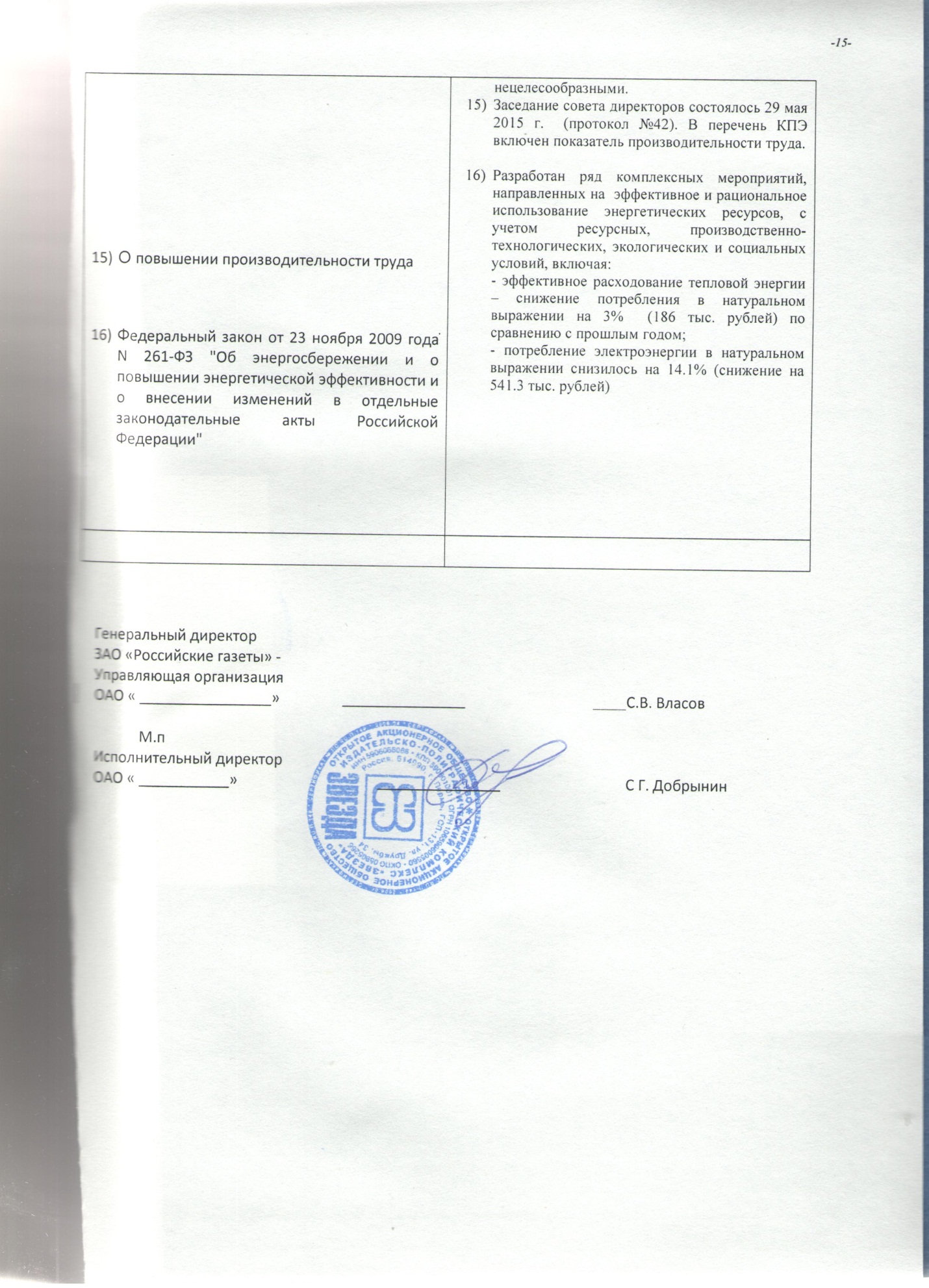 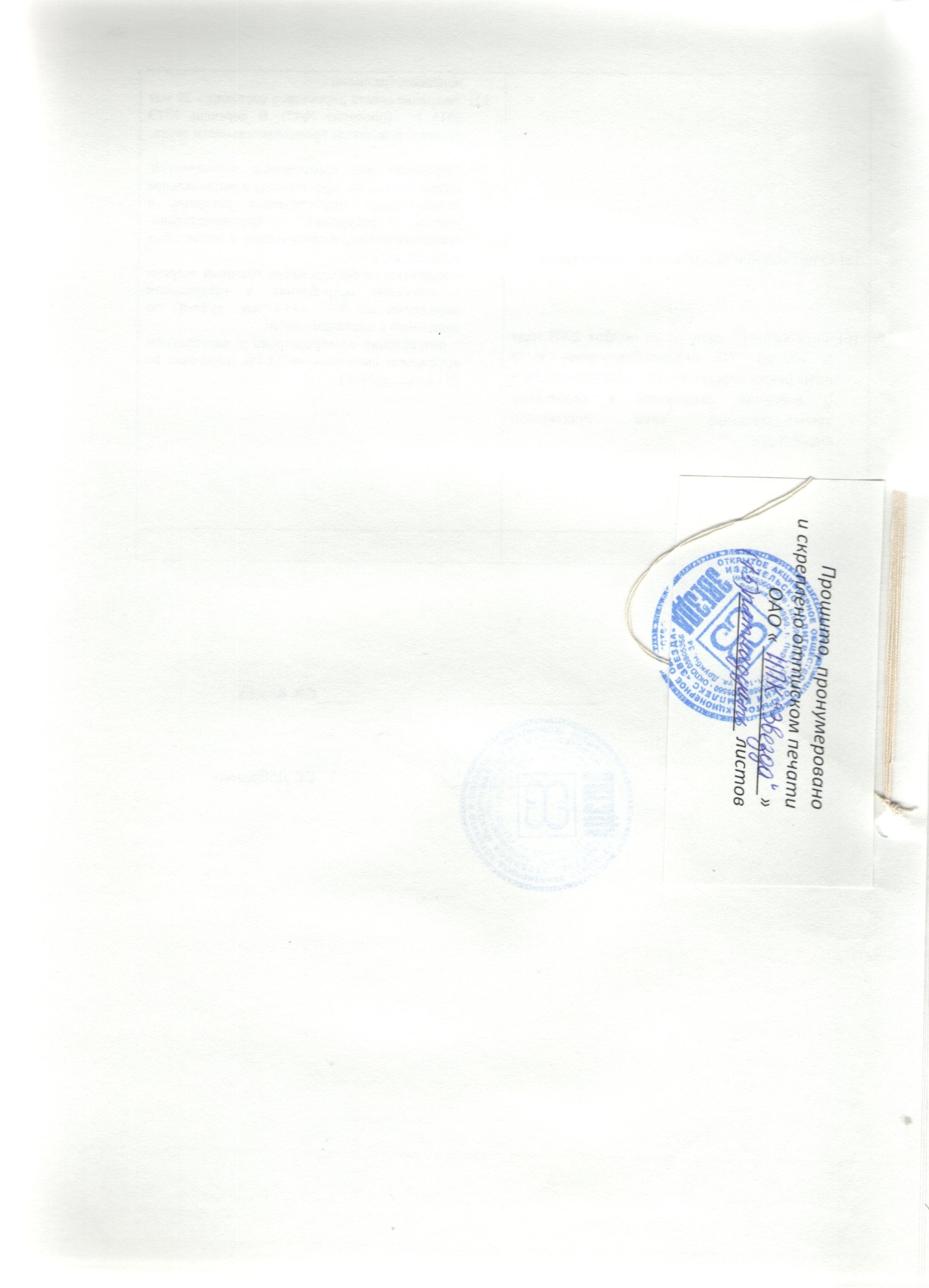 Наименование параметров информацииОбщие сведения об открытом акционерном обществеОбщие сведения об открытом акционерном обществеОбщие сведения об открытом акционерном обществеОбщие сведения об открытом акционерном обществеОбщие сведения об открытом акционерном обществеПолное наименование открытого акционерного обществаОткрытое акционерное общество «Издательско-полиграфический комплекс «Звезда»Открытое акционерное общество «Издательско-полиграфический комплекс «Звезда»Открытое акционерное общество «Издательско-полиграфический комплекс «Звезда»Открытое акционерное общество «Издательско-полиграфический комплекс «Звезда» Номер и дата выдачи свидетельства о государственной регистрацииСерия 59 № 003042241 от  07.02.2006 годаСерия 59 № 003042241 от  07.02.2006 годаСерия 59 № 003042241 от  07.02.2006 годаСерия 59 № 003042241 от  07.02.2006 годаСубъект Российской ФедерацииПермский крайПермский крайПермский крайПермский крайЮридический адрес614990, Пермский край, г.Пермь, ул.Дружбы, 34614990, Пермский край, г.Пермь, ул.Дружбы, 34614990, Пермский край, г.Пермь, ул.Дружбы, 34614990, Пермский край, г.Пермь, ул.Дружбы, 34Почтовый адрес614990, Пермский край, г.Пермь, ул.Дружбы, 34614990, Пермский край, г.Пермь, ул.Дружбы, 34614990, Пермский край, г.Пермь, ул.Дружбы, 34614990, Пермский край, г.Пермь, ул.Дружбы, 34Контактный телефон  (342) 220-01-10 (342) 220-01-10 (342) 220-01-10 (342) 220-01-10Факс(342) 220-01-27(342) 220-01-27(342) 220-01-27(342) 220-01-27 Адрес электронной почтыmailto:mailto:mailto:mailto: Основной вид деятельностиПолиграфическая деятельность, ОКВЭД 22.22Полиграфическая деятельность, ОКВЭД 22.22Полиграфическая деятельность, ОКВЭД 22.22Полиграфическая деятельность, ОКВЭД 22.22Информация о включении в перечень стратегических акционерных обществ (да, нет)нетнетнетнетШтатная численность работников108 чел108 чел108 чел108 чел Полное наименование и адрес реестродержателяОткрытое акционерное общество «Регистратор-Капитал».Екатеринбург, пер.Трамвайный,15Открытое акционерное общество «Регистратор-Капитал».Екатеринбург, пер.Трамвайный,15Открытое акционерное общество «Регистратор-Капитал».Екатеринбург, пер.Трамвайный,15Открытое акционерное общество «Регистратор-Капитал».Екатеринбург, пер.Трамвайный,15 Размер уставного капитала, тыс. руб.77751777517775177751 Общее количество акций, шт.7775152777515277751527775152 Количество обыкновенных акций, шт.7775152777515277751527775152 Номинальная стоимость обыкновенных акций, руб.10101010 Государственный регистрационный номер выпуска обыкновенных акций и дата государственной регистрации1-01-56946-D  от 07.09.2006 года1-01-56946-D  от 07.09.2006 года1-01-56946-D  от 07.09.2006 года1-01-56946-D  от 07.09.2006 года Количество привилегированных акций-------------------------------------------- Номинальная стоимость привилегированных акций, тыс. руб.---------------------------------------- Государственный регистрационный номер выпуска привилегированных акций и дата государственной регистрации---------------------------------------- Сумма вклада Российской Федерации, т. руб.77751777517775177751 Доля РФ в уставном капитале, %100 %100 %100 %100 %Доля РФ по обыкновенным акциям, %100 %100 %100 %100 %Доля РФ по привилегированным акциям, %НетНетНетНетОсновные акционеры общества (доля в уставном капитале более 2 %) Российская Федерация в лице Федерального агентства по управлению государственным имуществом – 100% акцийРоссийская Федерация в лице Федерального агентства по управлению государственным имуществом – 100% акцийРоссийская Федерация в лице Федерального агентства по управлению государственным имуществом – 100% акцийРоссийская Федерация в лице Федерального агентства по управлению государственным имуществом – 100% акций Наличие специального права на участие РФ в управлении ОАО («золотой акции»)НетНетНетНетПолное наименование и адрес аудитора обществаООО «Инвест-Аудит» (г. Пермь, ул. Ленина 50)ООО «Инвест-Аудит» (г. Пермь, ул. Ленина 50)ООО «Инвест-Аудит» (г. Пермь, ул. Ленина 50)ООО «Инвест-Аудит» (г. Пермь, ул. Ленина 50)Характеристика деятельности органов управления и контроля АООбщее собрание акционеровХарактеристика деятельности органов управления и контроля АООбщее собрание акционеровХарактеристика деятельности органов управления и контроля АООбщее собрание акционеровХарактеристика деятельности органов управления и контроля АООбщее собрание акционеровХарактеристика деятельности органов управления и контроля АООбщее собрание акционеровГодовое общее собрание акционеров (номер и дата  протокола, вопросы повестки дня) В 2016г.Решение собственника в форме Распоряжения №274-рот 30.06.2016 г.были приняты следующие решения:1.Утвердить годовой отчет Общества за 2015 год 2. Утвердить годовую бухгалтерскую отчетность Общества за 2015 год , в том числе отчет о прибылях и убытках.3. Направить нераспределенную прибыль (стр.1370 Баланса на 31.12.2015 г. )на погашение задолженностей учредителей по взносам в уставной капитал (стр.12304 Баланса на 31.12.2015 г.) в размере 18 408 тыс.руб.4.Утвердить распределение прибыли Общества за 2015 год в размере 4 865 тыс. руб.:-на выплату дивидендов 2432,5 тыс руб.;-в резервный фонд 243,25 тыс.руб.;-на выплату вознаграждения членам совета директоров, не являющимися государственными служащими 207,2 тыс.руб.;-на развитие общества  1982,05 тыс.руб.5. Избрать  совет директоров Общества в количестве 5 человек  в  следующем составе:Арзаманов Михаил Георгиевич-начальник Управления государственного имущества и правового обеспечения Роспечати- президент  некоммерческого партнерства «Гильдия маркетологов» в качестве профессионального поверенного, председатель. Викторович-в качестве профессионального поверенногоСитнин Алексей Всеволодович-советник генерального директора ОАО «Распорядительная дирекция Минкультуры России», в качестве профессионального поверенного»Фатеркин Андрей Александрович-в качестве независимого директора.6.Избрать ревизионную комиссию Общества в следующем составе: Игоревна-генеральный директор ООО «Первый» ,независимый экспертКоваленко Наталья Петровна-главный специалист –эксперт отдела приватизации, работы с недвижимым имуществом и казной ТУ Росимущества в Пермском краеРайзер Елена Ивановна-ведущий специалист-эксперт отдела приватизации, работы с недвижимым имуществом и казной ТУ Росимущества в Пермском крае7.Утвердить Положение о вознаграждении и компенсациях членам ревизионной комиссии Общества8.Утвердить положение об организации деятельности Генерального директора Общества по информационному взаимодействию через Межведомственный портал по управлению государственной собственностью.9. Утвердить общество с ограниченной ответственностью «Аудит-Профит» аудитором Общества на 2016 год. В 2016г.Решение собственника в форме Распоряжения №274-рот 30.06.2016 г.были приняты следующие решения:1.Утвердить годовой отчет Общества за 2015 год 2. Утвердить годовую бухгалтерскую отчетность Общества за 2015 год , в том числе отчет о прибылях и убытках.3. Направить нераспределенную прибыль (стр.1370 Баланса на 31.12.2015 г. )на погашение задолженностей учредителей по взносам в уставной капитал (стр.12304 Баланса на 31.12.2015 г.) в размере 18 408 тыс.руб.4.Утвердить распределение прибыли Общества за 2015 год в размере 4 865 тыс. руб.:-на выплату дивидендов 2432,5 тыс руб.;-в резервный фонд 243,25 тыс.руб.;-на выплату вознаграждения членам совета директоров, не являющимися государственными служащими 207,2 тыс.руб.;-на развитие общества  1982,05 тыс.руб.5. Избрать  совет директоров Общества в количестве 5 человек  в  следующем составе:Арзаманов Михаил Георгиевич-начальник Управления государственного имущества и правового обеспечения Роспечати- президент  некоммерческого партнерства «Гильдия маркетологов» в качестве профессионального поверенного, председатель. Викторович-в качестве профессионального поверенногоСитнин Алексей Всеволодович-советник генерального директора ОАО «Распорядительная дирекция Минкультуры России», в качестве профессионального поверенного»Фатеркин Андрей Александрович-в качестве независимого директора.6.Избрать ревизионную комиссию Общества в следующем составе: Игоревна-генеральный директор ООО «Первый» ,независимый экспертКоваленко Наталья Петровна-главный специалист –эксперт отдела приватизации, работы с недвижимым имуществом и казной ТУ Росимущества в Пермском краеРайзер Елена Ивановна-ведущий специалист-эксперт отдела приватизации, работы с недвижимым имуществом и казной ТУ Росимущества в Пермском крае7.Утвердить Положение о вознаграждении и компенсациях членам ревизионной комиссии Общества8.Утвердить положение об организации деятельности Генерального директора Общества по информационному взаимодействию через Межведомственный портал по управлению государственной собственностью.9. Утвердить общество с ограниченной ответственностью «Аудит-Профит» аудитором Общества на 2016 год. В 2016г.Решение собственника в форме Распоряжения №274-рот 30.06.2016 г.были приняты следующие решения:1.Утвердить годовой отчет Общества за 2015 год 2. Утвердить годовую бухгалтерскую отчетность Общества за 2015 год , в том числе отчет о прибылях и убытках.3. Направить нераспределенную прибыль (стр.1370 Баланса на 31.12.2015 г. )на погашение задолженностей учредителей по взносам в уставной капитал (стр.12304 Баланса на 31.12.2015 г.) в размере 18 408 тыс.руб.4.Утвердить распределение прибыли Общества за 2015 год в размере 4 865 тыс. руб.:-на выплату дивидендов 2432,5 тыс руб.;-в резервный фонд 243,25 тыс.руб.;-на выплату вознаграждения членам совета директоров, не являющимися государственными служащими 207,2 тыс.руб.;-на развитие общества  1982,05 тыс.руб.5. Избрать  совет директоров Общества в количестве 5 человек  в  следующем составе:Арзаманов Михаил Георгиевич-начальник Управления государственного имущества и правового обеспечения Роспечати- президент  некоммерческого партнерства «Гильдия маркетологов» в качестве профессионального поверенного, председатель. Викторович-в качестве профессионального поверенногоСитнин Алексей Всеволодович-советник генерального директора ОАО «Распорядительная дирекция Минкультуры России», в качестве профессионального поверенного»Фатеркин Андрей Александрович-в качестве независимого директора.6.Избрать ревизионную комиссию Общества в следующем составе: Игоревна-генеральный директор ООО «Первый» ,независимый экспертКоваленко Наталья Петровна-главный специалист –эксперт отдела приватизации, работы с недвижимым имуществом и казной ТУ Росимущества в Пермском краеРайзер Елена Ивановна-ведущий специалист-эксперт отдела приватизации, работы с недвижимым имуществом и казной ТУ Росимущества в Пермском крае7.Утвердить Положение о вознаграждении и компенсациях членам ревизионной комиссии Общества8.Утвердить положение об организации деятельности Генерального директора Общества по информационному взаимодействию через Межведомственный портал по управлению государственной собственностью.9. Утвердить общество с ограниченной ответственностью «Аудит-Профит» аудитором Общества на 2016 год. В 2016г.Решение собственника в форме Распоряжения №274-рот 30.06.2016 г.были приняты следующие решения:1.Утвердить годовой отчет Общества за 2015 год 2. Утвердить годовую бухгалтерскую отчетность Общества за 2015 год , в том числе отчет о прибылях и убытках.3. Направить нераспределенную прибыль (стр.1370 Баланса на 31.12.2015 г. )на погашение задолженностей учредителей по взносам в уставной капитал (стр.12304 Баланса на 31.12.2015 г.) в размере 18 408 тыс.руб.4.Утвердить распределение прибыли Общества за 2015 год в размере 4 865 тыс. руб.:-на выплату дивидендов 2432,5 тыс руб.;-в резервный фонд 243,25 тыс.руб.;-на выплату вознаграждения членам совета директоров, не являющимися государственными служащими 207,2 тыс.руб.;-на развитие общества  1982,05 тыс.руб.5. Избрать  совет директоров Общества в количестве 5 человек  в  следующем составе:Арзаманов Михаил Георгиевич-начальник Управления государственного имущества и правового обеспечения Роспечати- президент  некоммерческого партнерства «Гильдия маркетологов» в качестве профессионального поверенного, председатель. Викторович-в качестве профессионального поверенногоСитнин Алексей Всеволодович-советник генерального директора ОАО «Распорядительная дирекция Минкультуры России», в качестве профессионального поверенного»Фатеркин Андрей Александрович-в качестве независимого директора.6.Избрать ревизионную комиссию Общества в следующем составе: Игоревна-генеральный директор ООО «Первый» ,независимый экспертКоваленко Наталья Петровна-главный специалист –эксперт отдела приватизации, работы с недвижимым имуществом и казной ТУ Росимущества в Пермском краеРайзер Елена Ивановна-ведущий специалист-эксперт отдела приватизации, работы с недвижимым имуществом и казной ТУ Росимущества в Пермском крае7.Утвердить Положение о вознаграждении и компенсациях членам ревизионной комиссии Общества8.Утвердить положение об организации деятельности Генерального директора Общества по информационному взаимодействию через Межведомственный портал по управлению государственной собственностью.9. Утвердить общество с ограниченной ответственностью «Аудит-Профит» аудитором Общества на 2016 год.Внеочередные общие собрания акционеров (номера и даты протоколов, вопросы повесток дня)----------------------------Совет директоровСовет директоровСовет директоровСовет директоровСовет директоровСостав совета директоров (наблюдательного совета) общества, включая сведения о членах совета директоров (наблюдательного совета) общества, в т. ч. их краткие биографические данные и владение акциями общества в течение отчетного годаВ соответствии с Распоряжением ТУ Росимущества в Пермском крае №  248-р от 22.06.2015 г  в состав совета директоров были избраны следующие лица:Березин Игорь Станиславович – президент  некоммерческого партнерства «Гильдия маркетологов» (в качестве профессионального поверенного)Арзаманов Михаил Георгиевич – начальник Управления РосимуществаВласов Сергей Викторович – генеральный директор ЗАО «Российские газеты» (в качестве профессионального поверенного)собственности РосимуществаФатеркин Андрей Александрович – финансовый директор «Издательский Дом ГеймЛэнд» (в качестве независимого директора)Чурсанова Юлия Вячеславовна – начальник отдела Управления РоспечатиВ соответствии с Распоряжением ТУ Росимущества в Пермском крае от №  274-р от 30.06.2016 г. в состав совета директоров были избраны следующие лица:АрзамановМихаил Георгиевич-начальник Управления государственного имущества и правового обеспечения РоспечатиБерезин Игорь Станиславович-президент  некоммерческого партнерства «Гильдия маркетологов» в качестве профессионального поверенного, председатель.Власов Сергей Викторович- генеральный директор ЗАО «Российские газеты»,в качестве профессионального поверенногоСитнин Алексей Всеволодович-советник генерального директора ОАО «Распорядительная дирекция Минкультуры России», в качестве профессионального поверенного»Фатеркин Андрей Александрович- финансовый директор «Издательский Дом ГеймЛэнд»,в качестве независимого директора.В течение отчетного года члены совета директоров акциями ОАО  «ИПК «Звезда» не владели.В соответствии с Распоряжением ТУ Росимущества в Пермском крае №  248-р от 22.06.2015 г  в состав совета директоров были избраны следующие лица:Березин Игорь Станиславович – президент  некоммерческого партнерства «Гильдия маркетологов» (в качестве профессионального поверенного)Арзаманов Михаил Георгиевич – начальник Управления РосимуществаВласов Сергей Викторович – генеральный директор ЗАО «Российские газеты» (в качестве профессионального поверенного)собственности РосимуществаФатеркин Андрей Александрович – финансовый директор «Издательский Дом ГеймЛэнд» (в качестве независимого директора)Чурсанова Юлия Вячеславовна – начальник отдела Управления РоспечатиВ соответствии с Распоряжением ТУ Росимущества в Пермском крае от №  274-р от 30.06.2016 г. в состав совета директоров были избраны следующие лица:АрзамановМихаил Георгиевич-начальник Управления государственного имущества и правового обеспечения РоспечатиБерезин Игорь Станиславович-президент  некоммерческого партнерства «Гильдия маркетологов» в качестве профессионального поверенного, председатель.Власов Сергей Викторович- генеральный директор ЗАО «Российские газеты»,в качестве профессионального поверенногоСитнин Алексей Всеволодович-советник генерального директора ОАО «Распорядительная дирекция Минкультуры России», в качестве профессионального поверенного»Фатеркин Андрей Александрович- финансовый директор «Издательский Дом ГеймЛэнд»,в качестве независимого директора.В течение отчетного года члены совета директоров акциями ОАО  «ИПК «Звезда» не владели.В соответствии с Распоряжением ТУ Росимущества в Пермском крае №  248-р от 22.06.2015 г  в состав совета директоров были избраны следующие лица:Березин Игорь Станиславович – президент  некоммерческого партнерства «Гильдия маркетологов» (в качестве профессионального поверенного)Арзаманов Михаил Георгиевич – начальник Управления РосимуществаВласов Сергей Викторович – генеральный директор ЗАО «Российские газеты» (в качестве профессионального поверенного)собственности РосимуществаФатеркин Андрей Александрович – финансовый директор «Издательский Дом ГеймЛэнд» (в качестве независимого директора)Чурсанова Юлия Вячеславовна – начальник отдела Управления РоспечатиВ соответствии с Распоряжением ТУ Росимущества в Пермском крае от №  274-р от 30.06.2016 г. в состав совета директоров были избраны следующие лица:АрзамановМихаил Георгиевич-начальник Управления государственного имущества и правового обеспечения РоспечатиБерезин Игорь Станиславович-президент  некоммерческого партнерства «Гильдия маркетологов» в качестве профессионального поверенного, председатель.Власов Сергей Викторович- генеральный директор ЗАО «Российские газеты»,в качестве профессионального поверенногоСитнин Алексей Всеволодович-советник генерального директора ОАО «Распорядительная дирекция Минкультуры России», в качестве профессионального поверенного»Фатеркин Андрей Александрович- финансовый директор «Издательский Дом ГеймЛэнд»,в качестве независимого директора.В течение отчетного года члены совета директоров акциями ОАО  «ИПК «Звезда» не владели.В соответствии с Распоряжением ТУ Росимущества в Пермском крае №  248-р от 22.06.2015 г  в состав совета директоров были избраны следующие лица:Березин Игорь Станиславович – президент  некоммерческого партнерства «Гильдия маркетологов» (в качестве профессионального поверенного)Арзаманов Михаил Георгиевич – начальник Управления РосимуществаВласов Сергей Викторович – генеральный директор ЗАО «Российские газеты» (в качестве профессионального поверенного)собственности РосимуществаФатеркин Андрей Александрович – финансовый директор «Издательский Дом ГеймЛэнд» (в качестве независимого директора)Чурсанова Юлия Вячеславовна – начальник отдела Управления РоспечатиВ соответствии с Распоряжением ТУ Росимущества в Пермском крае от №  274-р от 30.06.2016 г. в состав совета директоров были избраны следующие лица:АрзамановМихаил Георгиевич-начальник Управления государственного имущества и правового обеспечения РоспечатиБерезин Игорь Станиславович-президент  некоммерческого партнерства «Гильдия маркетологов» в качестве профессионального поверенного, председатель.Власов Сергей Викторович- генеральный директор ЗАО «Российские газеты»,в качестве профессионального поверенногоСитнин Алексей Всеволодович-советник генерального директора ОАО «Распорядительная дирекция Минкультуры России», в качестве профессионального поверенного»Фатеркин Андрей Александрович- финансовый директор «Издательский Дом ГеймЛэнд»,в качестве независимого директора.В течение отчетного года члены совета директоров акциями ОАО  «ИПК «Звезда» не владели.Наличие  специализированных комитетов при совете директоровОтсутствуют Отсутствуют Отсутствуют Отсутствуют Заседания совета директоров (даты и номера протоколов, вопросы повесток дня)1) Протокол №47 от 23.03.2016 г. заочного заседания совета директоров.1.О выполнении поручений Росимущества о предоставлении пакета документов для проведения оценки пакета акций Общества.2.О рассмотрении отчета исполнительного органа о показателях финансово-хозяйственной деятельности Общества.3.О выработке соответствующих предложений и поручений единоличному исполнительному органу Общества по результатам анализа показателей финансово-хозяйственной деятельности Общества, направленных, в том числе, на стабилизацию деятельности Общества и способствующих улучшению финансовых показателей. 4.О внесении изменений в Положение о КПЭ. 5.Об утверждении ключевых показателей эффективности Общества на 2016 год. 6.Об определении начальной (максимальной) цены оплаты  аудиторских услуг для указания  ее в конкурсной документации при объявлении  конкурса на проведение  обязательного  аудита  Общества за 2016 год.2) Протокол №48 от 20.05.2016 г. заочного заседания совета директоров.1.Предварительное утверждение годового отчета Общества за 2015 год2.Предварительное утверждение годовой бухгалтерской отчетности, в том числе отчета о финансовых результатах Общества за 2015 год.3.Рекомендации годовому общему собранию акционеров в части нераспределенной прибыли прошлых лет.4.Рекомендации годовому общему собранию акционеров по распределению чистой прибыли Общества по итогам 2015 года , в том числе по размеру, срокам и форме выплаты дивидендов.5.Об утверждении инвестиционного плана Общества6.Об утверждении новой редакции (№3) Положения о закупочной деятельности Общества7.О выполнении поручений Росимущества о предоставлении пакета документов для проведения оценки пакета акций Общества3) Протокол №49 от 20.06.2016 г, заочного заседания совета директоров.1.О рекомендациях общему собранию акционеров по распределению оставшейся нераспределенной прибыли.4) Протокол №50 от 05.08.2016 г. заочного заседания совета директоров.1.Об избрании председателя совета директоров Общества.2.О разработке (актуализации) планов (программ) сокращения операционных издержек на 10 процентов. 3.О выполнении поручений Росимущества о предоставлении пакета документов для проведения оценки пакета акций Общества.4.О рассмотрении отчета исполнительного органа о показателях финансово-хозяйственной деятельности Общества.5.О выработке соответствующих предложений и поручений единоличному исполнительному органу Общества по результатам анализа показателей финансово-хозяйственной деятельности Общества, направленных, в том числе, на стабилизацию деятельности Общества и способствующих улучшению финансовых показателей. 6.О разработке и принятии локальных нормативных актов АО, устанавливающих нормирование закупок отельных видов товаров, работ, услуг.7.О размещении нормативов закупок на официальных сайтах АО в информационно-телекоммуникационной сети «Интернет».8.Об обязательном применении нормативов закупок при планировании и осуществлении хозяйственной деятельности АО.9.Об утверждении положения о повышении производительности труда.10.Об утверждении регламента повышения инвестиционной и операционной эффективности и сокращения расходов.11.Об обеспечении внедрения системы премирования руководителей на основе КПЭ деятельности исходя из необходимости снижения операционных расходов (затрат) не менее чем на 2-3 процента ежегодно.12.Об утверждении документа, устанавливающего нормирование закупок отдельных видов товаров, работ, услуг; документа о размещении нормативов закупок на официальных сайтах акционерного общества в информационно-телекоммуникационной сети «Интернет», а также об обязательном применении нормативов закупок при планировании и осуществлении хозяйственной деятельности акционерного общества.13.Об утверждении порядка учета инвестиционных проектов, включаемых в перечень инвестиционных проектов.14.Об одобрении краткосрочных договоров аренды Общества по ставкам не ниже величины рыночной ставки арендной платы за 1 кв. м. в месяц согласно отчету об оценке, подготовленному в соответствии с законодательством Российской Федерации об оценочной деятельности (в соответствии с прилагаемым реестром).15.Об одобрении долгосрочного договора аренды нежилых помещений с ООО «Линия 7» по ставке не ниже величины рыночной арендной платы согласно отчету об оценке, подготовленному в соответствии с законодательством РФ об оценочной деятельности.16.Об одобрении долгосрочного договора аренды нежилых помещений с ООО «ЦВР» по ставке не ниже величины рыночной арендной платы согласно отчету об оценке, подготовленному в соответствии с законодательством РФ об оценочной деятельности.17.Об одобрении долгосрочного договора аренды нежилых помещений с ИП Осинцева Марина Геннадьевна по ставке не ниже величины рыночной арендной платы согласно отчету об оценке, подготовленному в соответствии с законодательством РФ об оценочной деятельности.18.Об одобрении долгосрочного договора аренды нежилых помещений с ИП Казанцев Иван Викторович по ставке не ниже величины рыночной арендной платы согласно отчету об оценке, подготовленному в соответствии с законодательством РФ об оценочной деятельности.5) Протокол №51 от 30.09.2016 г. заочного заседания совета директоров.1.Об утверждении стратегии развития Общества.2.О выполнении поручений Росимущества о предоставлении пакета документов для проведения оценки пакета акций Общества.3.О рассмотрении отчета исполнительного органа о показателях финансово-хозяйственной деятельности Общества.4.О выработке соответствующих предложений и поручений единоличному исполнительному органу Общества по результатам анализа показателей финансово-хозяйственной деятельности Общества, направленных, в том числе, на стабилизацию деятельности Общества и способствующих улучшению финансовых показателей. 5.О закупках отечественного конкурентоспособного программного обеспечения, необходимого для деятельности АО.6.О внедрении профессиональных стандартов в деятельность АО.7.О внесении изменений в Программу развития (ДПР) АО.1) Протокол №47 от 23.03.2016 г. заочного заседания совета директоров.1.О выполнении поручений Росимущества о предоставлении пакета документов для проведения оценки пакета акций Общества.2.О рассмотрении отчета исполнительного органа о показателях финансово-хозяйственной деятельности Общества.3.О выработке соответствующих предложений и поручений единоличному исполнительному органу Общества по результатам анализа показателей финансово-хозяйственной деятельности Общества, направленных, в том числе, на стабилизацию деятельности Общества и способствующих улучшению финансовых показателей. 4.О внесении изменений в Положение о КПЭ. 5.Об утверждении ключевых показателей эффективности Общества на 2016 год. 6.Об определении начальной (максимальной) цены оплаты  аудиторских услуг для указания  ее в конкурсной документации при объявлении  конкурса на проведение  обязательного  аудита  Общества за 2016 год.2) Протокол №48 от 20.05.2016 г. заочного заседания совета директоров.1.Предварительное утверждение годового отчета Общества за 2015 год2.Предварительное утверждение годовой бухгалтерской отчетности, в том числе отчета о финансовых результатах Общества за 2015 год.3.Рекомендации годовому общему собранию акционеров в части нераспределенной прибыли прошлых лет.4.Рекомендации годовому общему собранию акционеров по распределению чистой прибыли Общества по итогам 2015 года , в том числе по размеру, срокам и форме выплаты дивидендов.5.Об утверждении инвестиционного плана Общества6.Об утверждении новой редакции (№3) Положения о закупочной деятельности Общества7.О выполнении поручений Росимущества о предоставлении пакета документов для проведения оценки пакета акций Общества3) Протокол №49 от 20.06.2016 г, заочного заседания совета директоров.1.О рекомендациях общему собранию акционеров по распределению оставшейся нераспределенной прибыли.4) Протокол №50 от 05.08.2016 г. заочного заседания совета директоров.1.Об избрании председателя совета директоров Общества.2.О разработке (актуализации) планов (программ) сокращения операционных издержек на 10 процентов. 3.О выполнении поручений Росимущества о предоставлении пакета документов для проведения оценки пакета акций Общества.4.О рассмотрении отчета исполнительного органа о показателях финансово-хозяйственной деятельности Общества.5.О выработке соответствующих предложений и поручений единоличному исполнительному органу Общества по результатам анализа показателей финансово-хозяйственной деятельности Общества, направленных, в том числе, на стабилизацию деятельности Общества и способствующих улучшению финансовых показателей. 6.О разработке и принятии локальных нормативных актов АО, устанавливающих нормирование закупок отельных видов товаров, работ, услуг.7.О размещении нормативов закупок на официальных сайтах АО в информационно-телекоммуникационной сети «Интернет».8.Об обязательном применении нормативов закупок при планировании и осуществлении хозяйственной деятельности АО.9.Об утверждении положения о повышении производительности труда.10.Об утверждении регламента повышения инвестиционной и операционной эффективности и сокращения расходов.11.Об обеспечении внедрения системы премирования руководителей на основе КПЭ деятельности исходя из необходимости снижения операционных расходов (затрат) не менее чем на 2-3 процента ежегодно.12.Об утверждении документа, устанавливающего нормирование закупок отдельных видов товаров, работ, услуг; документа о размещении нормативов закупок на официальных сайтах акционерного общества в информационно-телекоммуникационной сети «Интернет», а также об обязательном применении нормативов закупок при планировании и осуществлении хозяйственной деятельности акционерного общества.13.Об утверждении порядка учета инвестиционных проектов, включаемых в перечень инвестиционных проектов.14.Об одобрении краткосрочных договоров аренды Общества по ставкам не ниже величины рыночной ставки арендной платы за 1 кв. м. в месяц согласно отчету об оценке, подготовленному в соответствии с законодательством Российской Федерации об оценочной деятельности (в соответствии с прилагаемым реестром).15.Об одобрении долгосрочного договора аренды нежилых помещений с ООО «Линия 7» по ставке не ниже величины рыночной арендной платы согласно отчету об оценке, подготовленному в соответствии с законодательством РФ об оценочной деятельности.16.Об одобрении долгосрочного договора аренды нежилых помещений с ООО «ЦВР» по ставке не ниже величины рыночной арендной платы согласно отчету об оценке, подготовленному в соответствии с законодательством РФ об оценочной деятельности.17.Об одобрении долгосрочного договора аренды нежилых помещений с ИП Осинцева Марина Геннадьевна по ставке не ниже величины рыночной арендной платы согласно отчету об оценке, подготовленному в соответствии с законодательством РФ об оценочной деятельности.18.Об одобрении долгосрочного договора аренды нежилых помещений с ИП Казанцев Иван Викторович по ставке не ниже величины рыночной арендной платы согласно отчету об оценке, подготовленному в соответствии с законодательством РФ об оценочной деятельности.5) Протокол №51 от 30.09.2016 г. заочного заседания совета директоров.1.Об утверждении стратегии развития Общества.2.О выполнении поручений Росимущества о предоставлении пакета документов для проведения оценки пакета акций Общества.3.О рассмотрении отчета исполнительного органа о показателях финансово-хозяйственной деятельности Общества.4.О выработке соответствующих предложений и поручений единоличному исполнительному органу Общества по результатам анализа показателей финансово-хозяйственной деятельности Общества, направленных, в том числе, на стабилизацию деятельности Общества и способствующих улучшению финансовых показателей. 5.О закупках отечественного конкурентоспособного программного обеспечения, необходимого для деятельности АО.6.О внедрении профессиональных стандартов в деятельность АО.7.О внесении изменений в Программу развития (ДПР) АО.1) Протокол №47 от 23.03.2016 г. заочного заседания совета директоров.1.О выполнении поручений Росимущества о предоставлении пакета документов для проведения оценки пакета акций Общества.2.О рассмотрении отчета исполнительного органа о показателях финансово-хозяйственной деятельности Общества.3.О выработке соответствующих предложений и поручений единоличному исполнительному органу Общества по результатам анализа показателей финансово-хозяйственной деятельности Общества, направленных, в том числе, на стабилизацию деятельности Общества и способствующих улучшению финансовых показателей. 4.О внесении изменений в Положение о КПЭ. 5.Об утверждении ключевых показателей эффективности Общества на 2016 год. 6.Об определении начальной (максимальной) цены оплаты  аудиторских услуг для указания  ее в конкурсной документации при объявлении  конкурса на проведение  обязательного  аудита  Общества за 2016 год.2) Протокол №48 от 20.05.2016 г. заочного заседания совета директоров.1.Предварительное утверждение годового отчета Общества за 2015 год2.Предварительное утверждение годовой бухгалтерской отчетности, в том числе отчета о финансовых результатах Общества за 2015 год.3.Рекомендации годовому общему собранию акционеров в части нераспределенной прибыли прошлых лет.4.Рекомендации годовому общему собранию акционеров по распределению чистой прибыли Общества по итогам 2015 года , в том числе по размеру, срокам и форме выплаты дивидендов.5.Об утверждении инвестиционного плана Общества6.Об утверждении новой редакции (№3) Положения о закупочной деятельности Общества7.О выполнении поручений Росимущества о предоставлении пакета документов для проведения оценки пакета акций Общества3) Протокол №49 от 20.06.2016 г, заочного заседания совета директоров.1.О рекомендациях общему собранию акционеров по распределению оставшейся нераспределенной прибыли.4) Протокол №50 от 05.08.2016 г. заочного заседания совета директоров.1.Об избрании председателя совета директоров Общества.2.О разработке (актуализации) планов (программ) сокращения операционных издержек на 10 процентов. 3.О выполнении поручений Росимущества о предоставлении пакета документов для проведения оценки пакета акций Общества.4.О рассмотрении отчета исполнительного органа о показателях финансово-хозяйственной деятельности Общества.5.О выработке соответствующих предложений и поручений единоличному исполнительному органу Общества по результатам анализа показателей финансово-хозяйственной деятельности Общества, направленных, в том числе, на стабилизацию деятельности Общества и способствующих улучшению финансовых показателей. 6.О разработке и принятии локальных нормативных актов АО, устанавливающих нормирование закупок отельных видов товаров, работ, услуг.7.О размещении нормативов закупок на официальных сайтах АО в информационно-телекоммуникационной сети «Интернет».8.Об обязательном применении нормативов закупок при планировании и осуществлении хозяйственной деятельности АО.9.Об утверждении положения о повышении производительности труда.10.Об утверждении регламента повышения инвестиционной и операционной эффективности и сокращения расходов.11.Об обеспечении внедрения системы премирования руководителей на основе КПЭ деятельности исходя из необходимости снижения операционных расходов (затрат) не менее чем на 2-3 процента ежегодно.12.Об утверждении документа, устанавливающего нормирование закупок отдельных видов товаров, работ, услуг; документа о размещении нормативов закупок на официальных сайтах акционерного общества в информационно-телекоммуникационной сети «Интернет», а также об обязательном применении нормативов закупок при планировании и осуществлении хозяйственной деятельности акционерного общества.13.Об утверждении порядка учета инвестиционных проектов, включаемых в перечень инвестиционных проектов.14.Об одобрении краткосрочных договоров аренды Общества по ставкам не ниже величины рыночной ставки арендной платы за 1 кв. м. в месяц согласно отчету об оценке, подготовленному в соответствии с законодательством Российской Федерации об оценочной деятельности (в соответствии с прилагаемым реестром).15.Об одобрении долгосрочного договора аренды нежилых помещений с ООО «Линия 7» по ставке не ниже величины рыночной арендной платы согласно отчету об оценке, подготовленному в соответствии с законодательством РФ об оценочной деятельности.16.Об одобрении долгосрочного договора аренды нежилых помещений с ООО «ЦВР» по ставке не ниже величины рыночной арендной платы согласно отчету об оценке, подготовленному в соответствии с законодательством РФ об оценочной деятельности.17.Об одобрении долгосрочного договора аренды нежилых помещений с ИП Осинцева Марина Геннадьевна по ставке не ниже величины рыночной арендной платы согласно отчету об оценке, подготовленному в соответствии с законодательством РФ об оценочной деятельности.18.Об одобрении долгосрочного договора аренды нежилых помещений с ИП Казанцев Иван Викторович по ставке не ниже величины рыночной арендной платы согласно отчету об оценке, подготовленному в соответствии с законодательством РФ об оценочной деятельности.5) Протокол №51 от 30.09.2016 г. заочного заседания совета директоров.1.Об утверждении стратегии развития Общества.2.О выполнении поручений Росимущества о предоставлении пакета документов для проведения оценки пакета акций Общества.3.О рассмотрении отчета исполнительного органа о показателях финансово-хозяйственной деятельности Общества.4.О выработке соответствующих предложений и поручений единоличному исполнительному органу Общества по результатам анализа показателей финансово-хозяйственной деятельности Общества, направленных, в том числе, на стабилизацию деятельности Общества и способствующих улучшению финансовых показателей. 5.О закупках отечественного конкурентоспособного программного обеспечения, необходимого для деятельности АО.6.О внедрении профессиональных стандартов в деятельность АО.7.О внесении изменений в Программу развития (ДПР) АО.1) Протокол №47 от 23.03.2016 г. заочного заседания совета директоров.1.О выполнении поручений Росимущества о предоставлении пакета документов для проведения оценки пакета акций Общества.2.О рассмотрении отчета исполнительного органа о показателях финансово-хозяйственной деятельности Общества.3.О выработке соответствующих предложений и поручений единоличному исполнительному органу Общества по результатам анализа показателей финансово-хозяйственной деятельности Общества, направленных, в том числе, на стабилизацию деятельности Общества и способствующих улучшению финансовых показателей. 4.О внесении изменений в Положение о КПЭ. 5.Об утверждении ключевых показателей эффективности Общества на 2016 год. 6.Об определении начальной (максимальной) цены оплаты  аудиторских услуг для указания  ее в конкурсной документации при объявлении  конкурса на проведение  обязательного  аудита  Общества за 2016 год.2) Протокол №48 от 20.05.2016 г. заочного заседания совета директоров.1.Предварительное утверждение годового отчета Общества за 2015 год2.Предварительное утверждение годовой бухгалтерской отчетности, в том числе отчета о финансовых результатах Общества за 2015 год.3.Рекомендации годовому общему собранию акционеров в части нераспределенной прибыли прошлых лет.4.Рекомендации годовому общему собранию акционеров по распределению чистой прибыли Общества по итогам 2015 года , в том числе по размеру, срокам и форме выплаты дивидендов.5.Об утверждении инвестиционного плана Общества6.Об утверждении новой редакции (№3) Положения о закупочной деятельности Общества7.О выполнении поручений Росимущества о предоставлении пакета документов для проведения оценки пакета акций Общества3) Протокол №49 от 20.06.2016 г, заочного заседания совета директоров.1.О рекомендациях общему собранию акционеров по распределению оставшейся нераспределенной прибыли.4) Протокол №50 от 05.08.2016 г. заочного заседания совета директоров.1.Об избрании председателя совета директоров Общества.2.О разработке (актуализации) планов (программ) сокращения операционных издержек на 10 процентов. 3.О выполнении поручений Росимущества о предоставлении пакета документов для проведения оценки пакета акций Общества.4.О рассмотрении отчета исполнительного органа о показателях финансово-хозяйственной деятельности Общества.5.О выработке соответствующих предложений и поручений единоличному исполнительному органу Общества по результатам анализа показателей финансово-хозяйственной деятельности Общества, направленных, в том числе, на стабилизацию деятельности Общества и способствующих улучшению финансовых показателей. 6.О разработке и принятии локальных нормативных актов АО, устанавливающих нормирование закупок отельных видов товаров, работ, услуг.7.О размещении нормативов закупок на официальных сайтах АО в информационно-телекоммуникационной сети «Интернет».8.Об обязательном применении нормативов закупок при планировании и осуществлении хозяйственной деятельности АО.9.Об утверждении положения о повышении производительности труда.10.Об утверждении регламента повышения инвестиционной и операционной эффективности и сокращения расходов.11.Об обеспечении внедрения системы премирования руководителей на основе КПЭ деятельности исходя из необходимости снижения операционных расходов (затрат) не менее чем на 2-3 процента ежегодно.12.Об утверждении документа, устанавливающего нормирование закупок отдельных видов товаров, работ, услуг; документа о размещении нормативов закупок на официальных сайтах акционерного общества в информационно-телекоммуникационной сети «Интернет», а также об обязательном применении нормативов закупок при планировании и осуществлении хозяйственной деятельности акционерного общества.13.Об утверждении порядка учета инвестиционных проектов, включаемых в перечень инвестиционных проектов.14.Об одобрении краткосрочных договоров аренды Общества по ставкам не ниже величины рыночной ставки арендной платы за 1 кв. м. в месяц согласно отчету об оценке, подготовленному в соответствии с законодательством Российской Федерации об оценочной деятельности (в соответствии с прилагаемым реестром).15.Об одобрении долгосрочного договора аренды нежилых помещений с ООО «Линия 7» по ставке не ниже величины рыночной арендной платы согласно отчету об оценке, подготовленному в соответствии с законодательством РФ об оценочной деятельности.16.Об одобрении долгосрочного договора аренды нежилых помещений с ООО «ЦВР» по ставке не ниже величины рыночной арендной платы согласно отчету об оценке, подготовленному в соответствии с законодательством РФ об оценочной деятельности.17.Об одобрении долгосрочного договора аренды нежилых помещений с ИП Осинцева Марина Геннадьевна по ставке не ниже величины рыночной арендной платы согласно отчету об оценке, подготовленному в соответствии с законодательством РФ об оценочной деятельности.18.Об одобрении долгосрочного договора аренды нежилых помещений с ИП Казанцев Иван Викторович по ставке не ниже величины рыночной арендной платы согласно отчету об оценке, подготовленному в соответствии с законодательством РФ об оценочной деятельности.5) Протокол №51 от 30.09.2016 г. заочного заседания совета директоров.1.Об утверждении стратегии развития Общества.2.О выполнении поручений Росимущества о предоставлении пакета документов для проведения оценки пакета акций Общества.3.О рассмотрении отчета исполнительного органа о показателях финансово-хозяйственной деятельности Общества.4.О выработке соответствующих предложений и поручений единоличному исполнительному органу Общества по результатам анализа показателей финансово-хозяйственной деятельности Общества, направленных, в том числе, на стабилизацию деятельности Общества и способствующих улучшению финансовых показателей. 5.О закупках отечественного конкурентоспособного программного обеспечения, необходимого для деятельности АО.6.О внедрении профессиональных стандартов в деятельность АО.7.О внесении изменений в Программу развития (ДПР) АО.Наличие положений о совете директоров, о вознаграждении  членам  совета директоров, специализированных комитетах при совете директоровПоложение о вознаграждении членам совета директоров, не являющихся государственными служащими , утверждено Распоряжением ТУ Росимущества в Пермском крае  №  248-р от 22.06.2015 г.Положение о вознаграждении членам совета директоров, не являющихся государственными служащими , утверждено Распоряжением ТУ Росимущества в Пермском крае  №  248-р от 22.06.2015 г.Положение о вознаграждении членам совета директоров, не являющихся государственными служащими , утверждено Распоряжением ТУ Росимущества в Пермском крае  №  248-р от 22.06.2015 г.Положение о вознаграждении членам совета директоров, не являющихся государственными служащими , утверждено Распоряжением ТУ Росимущества в Пермском крае  №  248-р от 22.06.2015 г.Размер вознаграждения, получаемого членами совета директоров обществаРазмер вознаграждения, получаемого членами совета директоров общества, определяется от базовой части размера вознаграждения, исходя из показателей выручки общества за финансовый год.Размер вознаграждения, получаемого членами совета директоров общества, определяется от базовой части размера вознаграждения, исходя из показателей выручки общества за финансовый год.Размер вознаграждения, получаемого членами совета директоров общества, определяется от базовой части размера вознаграждения, исходя из показателей выручки общества за финансовый год.Размер вознаграждения, получаемого членами совета директоров общества, определяется от базовой части размера вознаграждения, исходя из показателей выручки общества за финансовый год.Исполнительный орган  Исполнительный орган  Исполнительный орган  Исполнительный орган  Исполнительный орган  Сведения о лице, занимающем должность единоличного исполнительного органа (управляющем, управляющей организации) общества, и при наличии коллегиального исполнительного органа общества сведения о членах коллегиального исполнительного органа общества, в том числе их краткие биографические данные и владение акциями общества в течение отчетного годаВ соответствии с пунктом 9.8. Договора №3 о передаче полномочий единоличного исполнительного органа от 02.07.2014г. Договор по исполнению управляющей организацией функций единоличного исполнительного органа Общества действует до 30.06.2017г.В соответствии с пунктом 9.8. Договора №3 о передаче полномочий единоличного исполнительного органа от 02.07.2014г. Договор по исполнению управляющей организацией функций единоличного исполнительного органа Общества действует до 30.06.2017г.В соответствии с пунктом 9.8. Договора №3 о передаче полномочий единоличного исполнительного органа от 02.07.2014г. Договор по исполнению управляющей организацией функций единоличного исполнительного органа Общества действует до 30.06.2017г.В соответствии с пунктом 9.8. Договора №3 о передаче полномочий единоличного исполнительного органа от 02.07.2014г. Договор по исполнению управляющей организацией функций единоличного исполнительного органа Общества действует до 30.06.2017г.Размер вознаграждения исполнительному органу обществаЗа исполнение Управляющей организацией обязательств в соответствии с п.п. 3.1 и 3.2 Договора о передаче полномочий единоличного исполнительного органа ОАО «ИПК «Звезда» управляющей организации Общество уплачивает  вознаграждение, состоящее из двух частей: фиксированной ежемесячной суммы в  размере   58688 (пятьдесят восемь шестьсот восемьдесят восемь) рублей, в том числе НДС 18%  и вознаграждения по результатам финансово-хозяйственной деятельности Общества. Вознаграждение по результатам финансово-хозяйственной  деятельности выплачивается после утверждения годового отчета, но не позднее 31 августа года, следующего за отчетным, в размере 10(десять) процентов (включая НДС 18%) от суммы чистой прибыли Общества за отчетный год, указанной в бухгалтерской отчетности Общества, достоверность которой подтверждена заключением аудитора и ревизионной комиссии Общества.За исполнение Управляющей организацией обязательств в соответствии с п.п. 3.1 и 3.2 Договора о передаче полномочий единоличного исполнительного органа ОАО «ИПК «Звезда» управляющей организации Общество уплачивает  вознаграждение, состоящее из двух частей: фиксированной ежемесячной суммы в  размере   58688 (пятьдесят восемь шестьсот восемьдесят восемь) рублей, в том числе НДС 18%  и вознаграждения по результатам финансово-хозяйственной деятельности Общества. Вознаграждение по результатам финансово-хозяйственной  деятельности выплачивается после утверждения годового отчета, но не позднее 31 августа года, следующего за отчетным, в размере 10(десять) процентов (включая НДС 18%) от суммы чистой прибыли Общества за отчетный год, указанной в бухгалтерской отчетности Общества, достоверность которой подтверждена заключением аудитора и ревизионной комиссии Общества.За исполнение Управляющей организацией обязательств в соответствии с п.п. 3.1 и 3.2 Договора о передаче полномочий единоличного исполнительного органа ОАО «ИПК «Звезда» управляющей организации Общество уплачивает  вознаграждение, состоящее из двух частей: фиксированной ежемесячной суммы в  размере   58688 (пятьдесят восемь шестьсот восемьдесят восемь) рублей, в том числе НДС 18%  и вознаграждения по результатам финансово-хозяйственной деятельности Общества. Вознаграждение по результатам финансово-хозяйственной  деятельности выплачивается после утверждения годового отчета, но не позднее 31 августа года, следующего за отчетным, в размере 10(десять) процентов (включая НДС 18%) от суммы чистой прибыли Общества за отчетный год, указанной в бухгалтерской отчетности Общества, достоверность которой подтверждена заключением аудитора и ревизионной комиссии Общества.За исполнение Управляющей организацией обязательств в соответствии с п.п. 3.1 и 3.2 Договора о передаче полномочий единоличного исполнительного органа ОАО «ИПК «Звезда» управляющей организации Общество уплачивает  вознаграждение, состоящее из двух частей: фиксированной ежемесячной суммы в  размере   58688 (пятьдесят восемь шестьсот восемьдесят восемь) рублей, в том числе НДС 18%  и вознаграждения по результатам финансово-хозяйственной деятельности Общества. Вознаграждение по результатам финансово-хозяйственной  деятельности выплачивается после утверждения годового отчета, но не позднее 31 августа года, следующего за отчетным, в размере 10(десять) процентов (включая НДС 18%) от суммы чистой прибыли Общества за отчетный год, указанной в бухгалтерской отчетности Общества, достоверность которой подтверждена заключением аудитора и ревизионной комиссии Общества.Ревизионная комиссияРевизионная комиссияРевизионная комиссияРевизионная комиссияРевизионная комиссияФИО и должности представителей Российской Федерации в ревизионной комиссииНа основании распоряжения ТУ Росимущества в Пермском крае от  22.06.2015 № 248-р назначена ревизионная комиссия в следующем составе:Будиленко Инга Игоревна – генеральный директор ООО «Первый» (в качестве независимого эксперта)Миранович Любовь Николаевна – начальник отдела ТУ Росимущества в Пермском краеПименова Ирина Геннадьевна – начальник отдела ТУ Росимущества в Пермском краеНа основании распоряжения ТУ Росимущества в Пермском крае от  30.06.2016 г. № 274-р назначена ревизионная комиссия в следующем составе:Будиленко Инга Игоревна-генеральный директор ООО «Первый» ,независимый экспертКоваленко Наталья Петровна-главный специалист –эксперт отдела приватизации, работы с недвижимым имуществом и казной ТУ Росимущества в Пермском краеРайзер Елена Ивановна-ведущий специалист-эксперт отдела приватизации, работы с недвижимым имуществом и казной ТУ Росимущества в Пермском краеНа основании распоряжения ТУ Росимущества в Пермском крае от  22.06.2015 № 248-р назначена ревизионная комиссия в следующем составе:Будиленко Инга Игоревна – генеральный директор ООО «Первый» (в качестве независимого эксперта)Миранович Любовь Николаевна – начальник отдела ТУ Росимущества в Пермском краеПименова Ирина Геннадьевна – начальник отдела ТУ Росимущества в Пермском краеНа основании распоряжения ТУ Росимущества в Пермском крае от  30.06.2016 г. № 274-р назначена ревизионная комиссия в следующем составе:Будиленко Инга Игоревна-генеральный директор ООО «Первый» ,независимый экспертКоваленко Наталья Петровна-главный специалист –эксперт отдела приватизации, работы с недвижимым имуществом и казной ТУ Росимущества в Пермском краеРайзер Елена Ивановна-ведущий специалист-эксперт отдела приватизации, работы с недвижимым имуществом и казной ТУ Росимущества в Пермском краеНа основании распоряжения ТУ Росимущества в Пермском крае от  22.06.2015 № 248-р назначена ревизионная комиссия в следующем составе:Будиленко Инга Игоревна – генеральный директор ООО «Первый» (в качестве независимого эксперта)Миранович Любовь Николаевна – начальник отдела ТУ Росимущества в Пермском краеПименова Ирина Геннадьевна – начальник отдела ТУ Росимущества в Пермском краеНа основании распоряжения ТУ Росимущества в Пермском крае от  30.06.2016 г. № 274-р назначена ревизионная комиссия в следующем составе:Будиленко Инга Игоревна-генеральный директор ООО «Первый» ,независимый экспертКоваленко Наталья Петровна-главный специалист –эксперт отдела приватизации, работы с недвижимым имуществом и казной ТУ Росимущества в Пермском краеРайзер Елена Ивановна-ведущий специалист-эксперт отдела приватизации, работы с недвижимым имуществом и казной ТУ Росимущества в Пермском краеНа основании распоряжения ТУ Росимущества в Пермском крае от  22.06.2015 № 248-р назначена ревизионная комиссия в следующем составе:Будиленко Инга Игоревна – генеральный директор ООО «Первый» (в качестве независимого эксперта)Миранович Любовь Николаевна – начальник отдела ТУ Росимущества в Пермском краеПименова Ирина Геннадьевна – начальник отдела ТУ Росимущества в Пермском краеНа основании распоряжения ТУ Росимущества в Пермском крае от  30.06.2016 г. № 274-р назначена ревизионная комиссия в следующем составе:Будиленко Инга Игоревна-генеральный директор ООО «Первый» ,независимый экспертКоваленко Наталья Петровна-главный специалист –эксперт отдела приватизации, работы с недвижимым имуществом и казной ТУ Росимущества в Пермском краеРайзер Елена Ивановна-ведущий специалист-эксперт отдела приватизации, работы с недвижимым имуществом и казной ТУ Росимущества в Пермском краеРазмер вознаграждении, получаемого членами ревизионной комиссииРазмер вознаграждении, получаемого членами ревизионной комиссииПоложение о вознаграждении членам ревизионной комиссии утверждено Распоряжением ТУ Росимущества в Пермском крае от  30.06.2016 г. № 274-рПоложение о вознаграждении членам ревизионной комиссии утверждено Распоряжением ТУ Росимущества в Пермском крае от  30.06.2016 г. № 274-рПоложение о вознаграждении членам ревизионной комиссии утверждено Распоряжением ТУ Росимущества в Пермском крае от  30.06.2016 г. № 274-рПоложение  АО в отраслиПоложение  АО в отраслиПоложение  АО в отраслиПоложение  АО в отраслиПоложение  АО в отраслиПериод деятельности общества в соответствующей отрасли, летПечать газет осуществляется с 1922 года, 94 летПечать газет осуществляется с 1922 года, 94 летПечать газет осуществляется с 1922 года, 94 летПечать газет осуществляется с 1922 года, 94 летОсновные конкуренты общества в данной отраслиООО «Типография «КП» (г. Пермь), ОГУП «Соликамская типография» (г. Соликамск, Пермский край), МУП «Чусовская типография» ( г. Чусовой, Пермский край»), «Типография купца Тарасова» (г. Березники, Пермский край), ООО «Циркон» (г. Реж, Свердловская обл),  ЗАО «ПраймПринт» (г. Екатеринбург), ГУП УР «Ижевский полиграфический комбинат», (г. Ижевск, Удмуртия)ООО «Типография «КП» (г. Пермь), ОГУП «Соликамская типография» (г. Соликамск, Пермский край), МУП «Чусовская типография» ( г. Чусовой, Пермский край»), «Типография купца Тарасова» (г. Березники, Пермский край), ООО «Циркон» (г. Реж, Свердловская обл),  ЗАО «ПраймПринт» (г. Екатеринбург), ГУП УР «Ижевский полиграфический комбинат», (г. Ижевск, Удмуртия)ООО «Типография «КП» (г. Пермь), ОГУП «Соликамская типография» (г. Соликамск, Пермский край), МУП «Чусовская типография» ( г. Чусовой, Пермский край»), «Типография купца Тарасова» (г. Березники, Пермский край), ООО «Циркон» (г. Реж, Свердловская обл),  ЗАО «ПраймПринт» (г. Екатеринбург), ГУП УР «Ижевский полиграфический комбинат», (г. Ижевск, Удмуртия)ООО «Типография «КП» (г. Пермь), ОГУП «Соликамская типография» (г. Соликамск, Пермский край), МУП «Чусовская типография» ( г. Чусовой, Пермский край»), «Типография купца Тарасова» (г. Березники, Пермский край), ООО «Циркон» (г. Реж, Свердловская обл),  ЗАО «ПраймПринт» (г. Екатеринбург), ГУП УР «Ижевский полиграфический комбинат», (г. Ижевск, Удмуртия)Доля общества на соответствующем сегменте  рынка в разрезе всех видов деятельности общества и изменение данного показателя за последние 3 года,%Из общего количества газет, выходящих в городе Перми, примерно 35% печатается в ИПК, этот показатель изменился вследствие падения рынка газетной продукции, ценовой конкуренции небольших типографий2016 – 35%2015 – 50%2014 – 50%Из общего количества газет, выходящих в городе Перми, примерно 35% печатается в ИПК, этот показатель изменился вследствие падения рынка газетной продукции, ценовой конкуренции небольших типографий2016 – 35%2015 – 50%2014 – 50%Из общего количества газет, выходящих в городе Перми, примерно 35% печатается в ИПК, этот показатель изменился вследствие падения рынка газетной продукции, ценовой конкуренции небольших типографий2016 – 35%2015 – 50%2014 – 50%Из общего количества газет, выходящих в городе Перми, примерно 35% печатается в ИПК, этот показатель изменился вследствие падения рынка газетной продукции, ценовой конкуренции небольших типографий2016 – 35%2015 – 50%2014 – 50%Приоритетные направления деятельностиПриоритетные направления деятельностиПриоритетные направления деятельностиПриоритетные направления деятельностиПриоритетные направления деятельности Информация о наличии в обществе стратегий и программ (краткосрочных, среднесрочных и долгосрочных) развития общества (дата принятия советом директоров, номер протокола, основные направления стратегии (программы), планируемые сроки реализации)Во исполнение поручения Первого заместителя Председателя Правительства России И.И. Шувалова от 22.12.16 г. № ИШ-П13-95пр ведется разработка стратегии развития группы предприятий, включая ОАО «ИПК «Звезда», на базе ЗАО «Российские газеты».Долгосрочная программа развития на 2015-2019 годы утверждена Советом Директоров 25.02.2015 (Протокол №41 от 25.02.2015 года).Изменения в ДПР Общества утверждены советом директоров 30.09.2016 (Протокол № 51) Основными направлениями ДПР Общества являются:- концентрация производственных процессов в одном корпусе в целях сохранения газетного производства;-  реконструкция комплекса зданий для нужд аренды  - эффективное управление имущественным комплексомВо исполнение поручения Первого заместителя Председателя Правительства России И.И. Шувалова от 22.12.16 г. № ИШ-П13-95пр ведется разработка стратегии развития группы предприятий, включая ОАО «ИПК «Звезда», на базе ЗАО «Российские газеты».Долгосрочная программа развития на 2015-2019 годы утверждена Советом Директоров 25.02.2015 (Протокол №41 от 25.02.2015 года).Изменения в ДПР Общества утверждены советом директоров 30.09.2016 (Протокол № 51) Основными направлениями ДПР Общества являются:- концентрация производственных процессов в одном корпусе в целях сохранения газетного производства;-  реконструкция комплекса зданий для нужд аренды  - эффективное управление имущественным комплексомВо исполнение поручения Первого заместителя Председателя Правительства России И.И. Шувалова от 22.12.16 г. № ИШ-П13-95пр ведется разработка стратегии развития группы предприятий, включая ОАО «ИПК «Звезда», на базе ЗАО «Российские газеты».Долгосрочная программа развития на 2015-2019 годы утверждена Советом Директоров 25.02.2015 (Протокол №41 от 25.02.2015 года).Изменения в ДПР Общества утверждены советом директоров 30.09.2016 (Протокол № 51) Основными направлениями ДПР Общества являются:- концентрация производственных процессов в одном корпусе в целях сохранения газетного производства;-  реконструкция комплекса зданий для нужд аренды  - эффективное управление имущественным комплексомВо исполнение поручения Первого заместителя Председателя Правительства России И.И. Шувалова от 22.12.16 г. № ИШ-П13-95пр ведется разработка стратегии развития группы предприятий, включая ОАО «ИПК «Звезда», на базе ЗАО «Российские газеты».Долгосрочная программа развития на 2015-2019 годы утверждена Советом Директоров 25.02.2015 (Протокол №41 от 25.02.2015 года).Изменения в ДПР Общества утверждены советом директоров 30.09.2016 (Протокол № 51) Основными направлениями ДПР Общества являются:- концентрация производственных процессов в одном корпусе в целях сохранения газетного производства;-  реконструкция комплекса зданий для нужд аренды  - эффективное управление имущественным комплексомИзменения в стратегии развития и ДПР по сравнению с предыдущим годом (в случае наличия)Утверждено Приложение № 1 к ДПР - комплекс мер (план мероприятий), направленных на повышение производительности труда. (Протокол № 51 от 30.09.2016 г)Утверждено Приложение № 2 к ДПР - комплекс мер (план мероприятий), направленных на достижение значения показателя снижения операционных расходов (затрат). (Протокол № 51 от 30.09.2016 г)Утверждено Приложение № 1 к ДПР - комплекс мер (план мероприятий), направленных на повышение производительности труда. (Протокол № 51 от 30.09.2016 г)Утверждено Приложение № 2 к ДПР - комплекс мер (план мероприятий), направленных на достижение значения показателя снижения операционных расходов (затрат). (Протокол № 51 от 30.09.2016 г)Утверждено Приложение № 1 к ДПР - комплекс мер (план мероприятий), направленных на повышение производительности труда. (Протокол № 51 от 30.09.2016 г)Утверждено Приложение № 2 к ДПР - комплекс мер (план мероприятий), направленных на достижение значения показателя снижения операционных расходов (затрат). (Протокол № 51 от 30.09.2016 г)Утверждено Приложение № 1 к ДПР - комплекс мер (план мероприятий), направленных на повышение производительности труда. (Протокол № 51 от 30.09.2016 г)Утверждено Приложение № 2 к ДПР - комплекс мер (план мероприятий), направленных на достижение значения показателя снижения операционных расходов (затрат). (Протокол № 51 от 30.09.2016 г)Информация об  инвестиционных  программах в АО  в рамках реализации стратегии и ДПР Планируемые инвестиции указаны в ДПР. Программа развития размещена на МВ портале.Разрабатывается концепция развития.Планируемые инвестиции указаны в ДПР. Программа развития размещена на МВ портале.Разрабатывается концепция развития.Планируемые инвестиции указаны в ДПР. Программа развития размещена на МВ портале.Разрабатывается концепция развития.Планируемые инвестиции указаны в ДПР. Программа развития размещена на МВ портале.Разрабатывается концепция развития.Информация о заключении аудитора о реализации ДПРВ соответствии с п.1.34 Перечня поручений по реализации Послания Федеральному Собранию Президента России от 27.12.2013 Пр-3086 Правительству Российской Федерации поручено обеспечить принятие акционерными обществами, включёнными в перечни, утверждённые распоряжением Правительства Российской Федерации от 23 января 2003 г. № 91-р, долгосрочных программ их развития, а также обеспечить проведение аудита реализации таких программ.В связи с тем, что АО не включено в спецперечень, утвержденный Правительством России, аудит реализации ДПР Общества не проводится. В соответствии с п.1.34 Перечня поручений по реализации Послания Федеральному Собранию Президента России от 27.12.2013 Пр-3086 Правительству Российской Федерации поручено обеспечить принятие акционерными обществами, включёнными в перечни, утверждённые распоряжением Правительства Российской Федерации от 23 января 2003 г. № 91-р, долгосрочных программ их развития, а также обеспечить проведение аудита реализации таких программ.В связи с тем, что АО не включено в спецперечень, утвержденный Правительством России, аудит реализации ДПР Общества не проводится. В соответствии с п.1.34 Перечня поручений по реализации Послания Федеральному Собранию Президента России от 27.12.2013 Пр-3086 Правительству Российской Федерации поручено обеспечить принятие акционерными обществами, включёнными в перечни, утверждённые распоряжением Правительства Российской Федерации от 23 января 2003 г. № 91-р, долгосрочных программ их развития, а также обеспечить проведение аудита реализации таких программ.В связи с тем, что АО не включено в спецперечень, утвержденный Правительством России, аудит реализации ДПР Общества не проводится. В соответствии с п.1.34 Перечня поручений по реализации Послания Федеральному Собранию Президента России от 27.12.2013 Пр-3086 Правительству Российской Федерации поручено обеспечить принятие акционерными обществами, включёнными в перечни, утверждённые распоряжением Правительства Российской Федерации от 23 января 2003 г. № 91-р, долгосрочных программ их развития, а также обеспечить проведение аудита реализации таких программ.В связи с тем, что АО не включено в спецперечень, утвержденный Правительством России, аудит реализации ДПР Общества не проводится. Программа отчуждения непрофильных активов в АОПрограмма отчуждения непрофильных активов в АОПрограмма отчуждения непрофильных активов в АОПрограмма отчуждения непрофильных активов в АОПрограмма отчуждения непрофильных активов в АОИнформация о программе отчуждения непрофильных активов в АОПрограмма реализации непрофильных активов (реестр непрофильных активов) Общества была утверждена Протоколом заседания совета директоров № 26 от 25.09.12 г.  В связи с включением Общества в Прогнозный план приватизации и с выходом директивы заместителя Руководителя Росимущества № ИА-03/34457 от 29.07.2013 года советом директоров принято решение о приостановке исполнения данной Программы до момента принятия окончательного решения о порядке и сроках приватизации.  Мероприятия по отчуждению в реестре непрофильных активов предусмотрены не были.  Программа реализации непрофильных активов (реестр непрофильных активов) Общества была утверждена Протоколом заседания совета директоров № 26 от 25.09.12 г.  В связи с включением Общества в Прогнозный план приватизации и с выходом директивы заместителя Руководителя Росимущества № ИА-03/34457 от 29.07.2013 года советом директоров принято решение о приостановке исполнения данной Программы до момента принятия окончательного решения о порядке и сроках приватизации.  Мероприятия по отчуждению в реестре непрофильных активов предусмотрены не были.  Программа реализации непрофильных активов (реестр непрофильных активов) Общества была утверждена Протоколом заседания совета директоров № 26 от 25.09.12 г.  В связи с включением Общества в Прогнозный план приватизации и с выходом директивы заместителя Руководителя Росимущества № ИА-03/34457 от 29.07.2013 года советом директоров принято решение о приостановке исполнения данной Программы до момента принятия окончательного решения о порядке и сроках приватизации.  Мероприятия по отчуждению в реестре непрофильных активов предусмотрены не были.  Программа реализации непрофильных активов (реестр непрофильных активов) Общества была утверждена Протоколом заседания совета директоров № 26 от 25.09.12 г.  В связи с включением Общества в Прогнозный план приватизации и с выходом директивы заместителя Руководителя Росимущества № ИА-03/34457 от 29.07.2013 года советом директоров принято решение о приостановке исполнения данной Программы до момента принятия окончательного решения о порядке и сроках приватизации.  Мероприятия по отчуждению в реестре непрофильных активов предусмотрены не были.  Система КПЭ в АО Система КПЭ в АО Система КПЭ в АО Система КПЭ в АО Система КПЭ в АО Информация о наличии системы КПЭ в АОИнформация о наличии системы КПЭ в АОИнформация о наличии системы КПЭ в АОПоложение о КПЭ Общества утверждено советом директоров  18.03.2013 ( Протокол № 38).04.02.2015 г. с профильным агентством - Роспечатью согласован перечень (система) КПЭ. 23.03.2016 года советом директоров утверждены КПЭ на 2016 год (Протокол 47). Отчет о достигнутых КПЭ по итогам 2016 г. в приложении к годовому отчету.Положение о КПЭ Общества утверждено советом директоров  18.03.2013 ( Протокол № 38).04.02.2015 г. с профильным агентством - Роспечатью согласован перечень (система) КПЭ. 23.03.2016 года советом директоров утверждены КПЭ на 2016 год (Протокол 47). Отчет о достигнутых КПЭ по итогам 2016 г. в приложении к годовому отчету.Отчет о показателях финансовой деятельности АО Отчет о показателях финансовой деятельности АО Отчет о показателях финансовой деятельности АО Отчет о показателях финансовой деятельности АО Отчет о показателях финансовой деятельности АО 2015201520152016Информация об основных результатах работы общества в части приоритетных направленийВыручка от продажи товаров, продукции, работ, услуг, тыс. руб.119 234119 234119 234 135 790Валовая прибыль, тыс. руб.25 00625 00625 006 22 465Чистая прибыль, тыс. руб.4 8654 8654 865 5 648Стоимость чистых активов, тыс. руб.198 191198 191198 191 193 568Кредиторская задолженность26 788 26 788 26 788  14 991в т. ч. задолженность перед федеральнымбюджетом4 0304 0304 030 3 068задолженность по вексельным обязательствамНетНетНет НетДебиторская задолженность, тыс. руб.23 90223 90223 902 6 158в т. ч. задолженность федерального бюджета278278278 425задолженность по вексельным обязательств717717717 717Бухгалтерская отчетность и аудиторское заключение о достоверности бухгалтерской отчетности за отчетный годМатериалы представлены в приложении к настоящему отчетуМатериалы представлены в приложении к настоящему отчетуМатериалы представлены в приложении к настоящему отчетуМатериалы представлены в приложении к настоящему отчетуСтруктура  АОСтруктура  АОСтруктура  АОСтруктура  АОСтруктура  АОинформация о всех формах участия общества в коммерческих и некоммерческих организациях (включая цель участия, форму и финансовые параметры участия, основные сведения о соответствующих организациях (основные виды деятельности по уставу, выручка, прибыль), показатели экономической эффективности участия, в частности размер полученных в отчетном году дивидендов по имеющимся у общества акциям)информация о всех формах участия общества в коммерческих и некоммерческих организациях (включая цель участия, форму и финансовые параметры участия, основные сведения о соответствующих организациях (основные виды деятельности по уставу, выручка, прибыль), показатели экономической эффективности участия, в частности размер полученных в отчетном году дивидендов по имеющимся у общества акциям)За отчетный  период Общество в коммерческих или некоммерческих  организациях участие не принимало.За отчетный  период Общество в коммерческих или некоммерческих  организациях участие не принимало.За отчетный  период Общество в коммерческих или некоммерческих  организациях участие не принимало.информация о заключенных договорах купли-продажи долей, акций, паев хозяйственных товариществ и обществ, включая сведения о сторонах, предмете, цене и иных условиях данных договоровинформация о заключенных договорах купли-продажи долей, акций, паев хозяйственных товариществ и обществ, включая сведения о сторонах, предмете, цене и иных условиях данных договоровЗа отчетный период   указанные договоры не заключались.За отчетный период   указанные договоры не заключались.За отчетный период   указанные договоры не заключались.Информация о реформировании общества (при наличии)Информация о реформировании общества (при наличии)_______________Информация о совершенных АО в отчетном году крупных сделкахИнформация о совершенных АО в отчетном году крупных сделкахИнформация о совершенных АО в отчетном году крупных сделкахИнформация о совершенных АО в отчетном году крупных сделкахИнформация о совершенных АО в отчетном году крупных сделкахПеречень совершенных обществом в отчетном году сделок, признаваемых в соответствии с ФЗ от 26.12.1995г. № 208-ФЗ «Об акционерных обществах» крупными сделками, а также иных сделок, на совершение которых в соответствии с уставом общества распространяется порядок одобрения крупных сделок, с указанием по каждой сделке ее существенных условий и органа управления общества, принявшего решение об ее одобрении За отчетный период Обществом не совершались сделки, признаваемые крупными в соответствии с Федеральным Законом «Об акционерных обществах». За отчетный период Обществом не совершались сделки, признаваемые крупными в соответствии с Федеральным Законом «Об акционерных обществах». За отчетный период Обществом не совершались сделки, признаваемые крупными в соответствии с Федеральным Законом «Об акционерных обществах». За отчетный период Обществом не совершались сделки, признаваемые крупными в соответствии с Федеральным Законом «Об акционерных обществах».Информация о совершенных АО в отчетном году сделок, в совершении которых имеется заинтересованностьИнформация о совершенных АО в отчетном году сделок, в совершении которых имеется заинтересованностьИнформация о совершенных АО в отчетном году сделок, в совершении которых имеется заинтересованностьИнформация о совершенных АО в отчетном году сделок, в совершении которых имеется заинтересованностьИнформация о совершенных АО в отчетном году сделок, в совершении которых имеется заинтересованностьПеречень совершенных обществом в отчетном году сделок, признаваемых в соответствии с ФЗ от 26.12.1995г. № 208-ФЗ «Об акционерных обществах» сделками, в совершении которых имеется заинтересованность, с указанием по каждой сделке заинтересованного лица (лиц), существенных условий и органа управления общества, принявшего решение об ее одобренииЗа отчетный период Обществом не совершались сделки с заинтересованностью. За отчетный период Обществом не совершались сделки с заинтересованностью. За отчетный период Обществом не совершались сделки с заинтересованностью. За отчетный период Обществом не совершались сделки с заинтересованностью.  Информация о распределении прибыли  АО, полученной по итогам 2015 г. Информация о распределении прибыли  АО, полученной по итогам 2015 г. Информация о распределении прибыли  АО, полученной по итогам 2015 г. Информация о распределении прибыли  АО, полученной по итогам 2015 г. Информация о распределении прибыли  АО, полученной по итогам 2015 г.Информация об утвержденных решениемсовета директоров общества принципах  дивидендной политики.Решение о дивидендах (суть решения, дата и номер протокола общего собрания акционеров) Решение собственника в форме Распоряжения от  30.06.2016 г. № 274-рНаправить на выплату дивидендов 2432,5 тыс.руб. Решение собственника в форме Распоряжения от  30.06.2016 г. № 274-рНаправить на выплату дивидендов 2432,5 тыс.руб. Решение собственника в форме Распоряжения от  30.06.2016 г. № 274-рНаправить на выплату дивидендов 2432,5 тыс.руб. Решение собственника в форме Распоряжения от  30.06.2016 г. № 274-рНаправить на выплату дивидендов 2432,5 тыс.руб.Сумма дивидендов, перечисленная в  федеральный бюджет, тыс. руб.2 432,5 тыс.руб.2 432,5 тыс.руб.2 432,5 тыс.руб.2 432,5 тыс.руб.Дивидендная задолженность перед федеральным бюджетом, тыс. руб.НетНетНетНетРеквизиты платежных документов, подтверждающих перечисление дивидендов в федеральный бюджетп/п №882 от 28.07.2016 на сумму    500 тыс.руб.п/п №918 от 03.08.2016 на сумму    500 тыс.руб.п/п №895 от 26.08.2016 на сумму 1 000 тыс.руб.п/п №1043 от 31.08.2016 на сумму 432,5 тыс.руб.п/п №882 от 28.07.2016 на сумму    500 тыс.руб.п/п №918 от 03.08.2016 на сумму    500 тыс.руб.п/п №895 от 26.08.2016 на сумму 1 000 тыс.руб.п/п №1043 от 31.08.2016 на сумму 432,5 тыс.руб.п/п №882 от 28.07.2016 на сумму    500 тыс.руб.п/п №918 от 03.08.2016 на сумму    500 тыс.руб.п/п №895 от 26.08.2016 на сумму 1 000 тыс.руб.п/п №1043 от 31.08.2016 на сумму 432,5 тыс.руб.п/п №882 от 28.07.2016 на сумму    500 тыс.руб.п/п №918 от 03.08.2016 на сумму    500 тыс.руб.п/п №895 от 26.08.2016 на сумму 1 000 тыс.руб.п/п №1043 от 31.08.2016 на сумму 432,5 тыс.руб.Сумма, направленная  в резервный фонд общества, иные фонды, тыс.руб.243,25 тыс.руб.243,25 тыс.руб.243,25 тыс.руб.243,25 тыс.руб.Сумма, направленная  на реализацию  инвестиционных  проектов (программ) На развитие общества – 1982,05 тыс.руб.На развитие общества – 1982,05 тыс.руб.На развитие общества – 1982,05 тыс.руб.На развитие общества – 1982,05 тыс.руб.Отчет о выполнении инвестиционных проектов в 2016 годуОтчет в приложении к годовому отчетуОтчет в приложении к годовому отчетуОтчет в приложении к годовому отчетуОтчет в приложении к годовому отчетуИные направления  использования чистой прибылиНа выплату вознаграждения членам совета директоров  - 207,2 тыс.руб.На выплату вознаграждения членам совета директоров  - 207,2 тыс.руб.На выплату вознаграждения членам совета директоров  - 207,2 тыс.руб.На выплату вознаграждения членам совета директоров  - 207,2 тыс.руб.Информация о получении обществом государственной поддержки в отчетном году, в том числе сведения о предоставляемых субсидиях (рублей), цели использования, информация об использовании средств на конец отчетного периода.Государственная поддержка Обществу в отчетном периоде не оказывалась  Государственная поддержка Обществу в отчетном периоде не оказывалась  Государственная поддержка Обществу в отчетном периоде не оказывалась  Государственная поддержка Обществу в отчетном периоде не оказывалась  Описание основных факторов риска, связанных с деятельностью АООписание основных факторов риска, связанных с деятельностью АООписание основных факторов риска, связанных с деятельностью АООписание основных факторов риска, связанных с деятельностью АООписание основных факторов риска, связанных с деятельностью АОИнформация об инвестиционных вложениях общества, предполагаемый уровень дохода, по которым составляет более 10% в год с указанием цели и суммы инвестирования, а также источников финансирования.----------------------------------------------------Информация о неоконченных судебных разбирательствах, в которых общество выступает в качестве ответчика по иску о взыскании задолженности с указанием общей сумм предъявленных претензийНа основании решения об отказе в удовлетворении исковых требований., вынесенного в ходе судебного заседания 12.04.2016 г. по делу № 2-1761/2016 по иску Артемовой Ирины Витальевны к  ОАО «ИПК Звезда» о защите авторских прав и компенсации материального и морального вреда,  ОАО «ИПК Звезда» было подано заявление о взыскании с Истицы расходов на услуги представителя в размере 40 000 руб. 00 коп.  Судебное заседание назначено на 11.01.2017 г.На основании решения об отказе в удовлетворении исковых требований., вынесенного в ходе судебного заседания 12.04.2016 г. по делу № 2-1761/2016 по иску Артемовой Ирины Витальевны к  ОАО «ИПК Звезда» о защите авторских прав и компенсации материального и морального вреда,  ОАО «ИПК Звезда» было подано заявление о взыскании с Истицы расходов на услуги представителя в размере 40 000 руб. 00 коп.  Судебное заседание назначено на 11.01.2017 г.На основании решения об отказе в удовлетворении исковых требований., вынесенного в ходе судебного заседания 12.04.2016 г. по делу № 2-1761/2016 по иску Артемовой Ирины Витальевны к  ОАО «ИПК Звезда» о защите авторских прав и компенсации материального и морального вреда,  ОАО «ИПК Звезда» было подано заявление о взыскании с Истицы расходов на услуги представителя в размере 40 000 руб. 00 коп.  Судебное заседание назначено на 11.01.2017 г.На основании решения об отказе в удовлетворении исковых требований., вынесенного в ходе судебного заседания 12.04.2016 г. по делу № 2-1761/2016 по иску Артемовой Ирины Витальевны к  ОАО «ИПК Звезда» о защите авторских прав и компенсации материального и морального вреда,  ОАО «ИПК Звезда» было подано заявление о взыскании с Истицы расходов на услуги представителя в размере 40 000 руб. 00 коп.  Судебное заседание назначено на 11.01.2017 г.Информация о неоконченных судебных разбирательствах, в которых общество выступает в качестве истца по иску о взыскании задолженности с указанием общей сумм заявленных претензийДело №А50-28205/2016 Истец ОАО «ИПК Звезда». Ответчик ООО «МЕДИА-ГРУППА "УРАЛ-ИНФОРМ". Предмет искового заявления : о взыскании задолженности по договору на изготовление полиграфической продукции в размере 527 500 руб. 00 коп., пени в размере 17 003 руб. 38 коп. Определение от 26.12.2016 г . о принятии искового заявления к производству, подготовке дела к судебному разбирательству, проведении собеседования и назначении предварительного судебного заседания на 08.02.2017 гДело №А50-28205/2016 Истец ОАО «ИПК Звезда». Ответчик ООО «МЕДИА-ГРУППА "УРАЛ-ИНФОРМ". Предмет искового заявления : о взыскании задолженности по договору на изготовление полиграфической продукции в размере 527 500 руб. 00 коп., пени в размере 17 003 руб. 38 коп. Определение от 26.12.2016 г . о принятии искового заявления к производству, подготовке дела к судебному разбирательству, проведении собеседования и назначении предварительного судебного заседания на 08.02.2017 гДело №А50-28205/2016 Истец ОАО «ИПК Звезда». Ответчик ООО «МЕДИА-ГРУППА "УРАЛ-ИНФОРМ". Предмет искового заявления : о взыскании задолженности по договору на изготовление полиграфической продукции в размере 527 500 руб. 00 коп., пени в размере 17 003 руб. 38 коп. Определение от 26.12.2016 г . о принятии искового заявления к производству, подготовке дела к судебному разбирательству, проведении собеседования и назначении предварительного судебного заседания на 08.02.2017 гДело №А50-28205/2016 Истец ОАО «ИПК Звезда». Ответчик ООО «МЕДИА-ГРУППА "УРАЛ-ИНФОРМ". Предмет искового заявления : о взыскании задолженности по договору на изготовление полиграфической продукции в размере 527 500 руб. 00 коп., пени в размере 17 003 руб. 38 коп. Определение от 26.12.2016 г . о принятии искового заявления к производству, подготовке дела к судебному разбирательству, проведении собеседования и назначении предварительного судебного заседания на 08.02.2017 гСведения о возможных обстоятельствах, объективно препятствующих деятельности общества (сейсмоопасная  опасная территории, зона сезонного наводнения, террористические акты и др.)Указанных обстоятельств в районе деятельности общества не имеется.Указанных обстоятельств в районе деятельности общества не имеется.Указанных обстоятельств в районе деятельности общества не имеется.Указанных обстоятельств в районе деятельности общества не имеется.Принципы и подходы к организации системы управления рисками и внутреннего контроля, сведения о функции внутреннего аудита----Перспективы развития АОПерспективы развития АОПерспективы развития АОПерспективы развития АОПерспективы развития АОВозможные направления развития общества  с учетом тенденций рынка и потенциала организации.Основными направлениями  развития  Общества являются:- концентрация производственных процессов в одном корпусе в целях сохранения газетного производства;-  реконструкция комплекса зданий для нужд аренды  - эффективное управление имущественным комплексомОсновными направлениями  развития  Общества являются:- концентрация производственных процессов в одном корпусе в целях сохранения газетного производства;-  реконструкция комплекса зданий для нужд аренды  - эффективное управление имущественным комплексомОсновными направлениями  развития  Общества являются:- концентрация производственных процессов в одном корпусе в целях сохранения газетного производства;-  реконструкция комплекса зданий для нужд аренды  - эффективное управление имущественным комплексомОсновными направлениями  развития  Общества являются:- концентрация производственных процессов в одном корпусе в целях сохранения газетного производства;-  реконструкция комплекса зданий для нужд аренды  - эффективное управление имущественным комплексомПланируемые к реализации инвестиционные проекты.2017 г.Приобретение лифтов пассажирских 2 шт – 5 000 т.р.Проведение капитальных ремонтов зданий и сооружений (реконструкция) – 9 447 т.р.Итого 2017 – 14 447 т.р.2017 г.Приобретение лифтов пассажирских 2 шт – 5 000 т.р.Проведение капитальных ремонтов зданий и сооружений (реконструкция) – 9 447 т.р.Итого 2017 – 14 447 т.р.2017 г.Приобретение лифтов пассажирских 2 шт – 5 000 т.р.Проведение капитальных ремонтов зданий и сооружений (реконструкция) – 9 447 т.р.Итого 2017 – 14 447 т.р.2017 г.Приобретение лифтов пассажирских 2 шт – 5 000 т.р.Проведение капитальных ремонтов зданий и сооружений (реконструкция) – 9 447 т.р.Итого 2017 – 14 447 т.р.Планируемые направления использования чистой прибыли:По итогам финансово-хозяйственной деятельности прибыль за 2016 год составила 5 647,748 тыс.руб.  Планируемые направления использования чистой прибыли: - на выплату дивидендов  - 2 823,874- отчисления в резервный фонд – 282,385- на развитие производства – 2 135,222- на вознаграждение членам совета директоров – 371,267- на вознаграждение членам рев.комиссии– 35,000По итогам финансово-хозяйственной деятельности прибыль за 2016 год составила 5 647,748 тыс.руб.  Планируемые направления использования чистой прибыли: - на выплату дивидендов  - 2 823,874- отчисления в резервный фонд – 282,385- на развитие производства – 2 135,222- на вознаграждение членам совета директоров – 371,267- на вознаграждение членам рев.комиссии– 35,000По итогам финансово-хозяйственной деятельности прибыль за 2016 год составила 5 647,748 тыс.руб.  Планируемые направления использования чистой прибыли: - на выплату дивидендов  - 2 823,874- отчисления в резервный фонд – 282,385- на развитие производства – 2 135,222- на вознаграждение членам совета директоров – 371,267- на вознаграждение членам рев.комиссии– 35,000По итогам финансово-хозяйственной деятельности прибыль за 2016 год составила 5 647,748 тыс.руб.  Планируемые направления использования чистой прибыли: - на выплату дивидендов  - 2 823,874- отчисления в резервный фонд – 282,385- на развитие производства – 2 135,222- на вознаграждение членам совета директоров – 371,267- на вознаграждение членам рев.комиссии– 35,000Сведения о фактических результатах исполнения поручений и указаний Президента Российской Федерации и поручений Правительства Российской ФедерацииСведения о фактических результатах исполнения поручений и указаний Президента Российской Федерации и поручений Правительства Российской ФедерацииСведения о фактических результатах исполнения поручений и указаний Президента Российской Федерации и поручений Правительства Российской ФедерацииСведения о фактических результатах исполнения поручений и указаний Президента Российской Федерации и поручений Правительства Российской ФедерацииСведения о фактических результатах исполнения поручений и указаний Президента Российской Федерации и поручений Правительства Российской ФедерацииПоручения и указания Президента Российской Федерациипоручение Правительства Российской Федерации от 11 апреля 2016 г. № ИШ-П13-2047 «О разработке (актуализации) планов (программ) сокращения операционных издержек на 10 процентов».«О снижении операционных расходов (затрат) не менее чем на 2-3 процента ежегодно».П.2 Перечня поручений Правительства Российской Федерации от 12.12.2015 № ДМ-П9-8413 по вопросу нормирования деятельности и разработки соответствующих нормативов по закупке товаров и услуг. поручение Правительства Российской Федерации от 01.04.2016 № ИШ-П13-1872«О закупках отечественного программного обеспечения».П. 6Правительства Российской Федерации от 30.12.2015 № 1516 «Об утверждении правил отбора инвестиционных проектов». П. 3 раздела I протокола заседания Правительства России от 24.03.2016 № 9 «О внедрении профессиональных стандартов в деятельность АО».пп. "л" п. 1 поручения Президента Российской Федерации от 06.06.2010 №Пр-1640 по обеспечению разработки предложений о порядке применения добровольных механизмов экологической ответственности Об утверждении долгосрочной программы развитияПдп. «б» пункта 2 Перечня поручений Президента России от 01.07.2014 г. № Пр-1627. О включении в ДПР информации о потребности в трудовых ресурсахОб обеспечении принятия АО КПЭО реализации программ отчуждения непрофильных активов  О разработке и утверждении перечня внутренних нормативных документов, регламентирующих деятельность АО, а также обеспечении представления отчетов об исполнении ДПР и о достижении утвержденных КПЭ в соответствии с пунктами 2 и 3 поручения Президента России от 27.12.2014 г. № Пр-3013Об обеспечении создания единых казначейств головных, дочерних и зависимых организацийО внедрении положений Кодекса корпоративного управленияПоручения и указания Президента Российской Федерациипоручение Правительства Российской Федерации от 11 апреля 2016 г. № ИШ-П13-2047 «О разработке (актуализации) планов (программ) сокращения операционных издержек на 10 процентов».«О снижении операционных расходов (затрат) не менее чем на 2-3 процента ежегодно».П.2 Перечня поручений Правительства Российской Федерации от 12.12.2015 № ДМ-П9-8413 по вопросу нормирования деятельности и разработки соответствующих нормативов по закупке товаров и услуг. поручение Правительства Российской Федерации от 01.04.2016 № ИШ-П13-1872«О закупках отечественного программного обеспечения».П. 6Правительства Российской Федерации от 30.12.2015 № 1516 «Об утверждении правил отбора инвестиционных проектов». П. 3 раздела I протокола заседания Правительства России от 24.03.2016 № 9 «О внедрении профессиональных стандартов в деятельность АО».пп. "л" п. 1 поручения Президента Российской Федерации от 06.06.2010 №Пр-1640 по обеспечению разработки предложений о порядке применения добровольных механизмов экологической ответственности Об утверждении долгосрочной программы развитияПдп. «б» пункта 2 Перечня поручений Президента России от 01.07.2014 г. № Пр-1627. О включении в ДПР информации о потребности в трудовых ресурсахОб обеспечении принятия АО КПЭО реализации программ отчуждения непрофильных активов  О разработке и утверждении перечня внутренних нормативных документов, регламентирующих деятельность АО, а также обеспечении представления отчетов об исполнении ДПР и о достижении утвержденных КПЭ в соответствии с пунктами 2 и 3 поручения Президента России от 27.12.2014 г. № Пр-3013Об обеспечении создания единых казначейств головных, дочерних и зависимых организацийО внедрении положений Кодекса корпоративного управленияСведения о фактических результатах исполнения поручений и указанийРазработан и включен в ДПР комплекс мер по сокращению операционных издержек на 10 процентов в 2016 году(Протокол совета директоров от 05.08.2016 г. №50)Заседание совета директоров состоялось 15.10.2015 г.  (протокол №46). В перечень КПЭ включен показатель снижения операционных расходов (затрат).Правила нормирования закупок утверждены решением совета директоров(Протокол совета директоров от 05.08.2016 г. № 50).Проведено заседание совета директоров от 30.09.2016 г. (Протокол №51) с принятием соответствующих решений.Проведено заседание совета директоров от 30.09.2016 г. (Протокол №51) с принятием соответствующих решений.Проведено заседание совета директоров от 30.09.2016 г. (Протокол №51) с принятием соответствующих решений.Информация о проведенных мероприятиях и расходах на охрану окружающей средыПредприятием ведётся постоянная работа по утилизации и вывозу отходов производства: отработанных офсетных пластин, металлолома, макулатуры, а также производственного мусора и бытовых отходов. (Нефинансовый отчет прилагается).ДПР Общества утверждена решением совета директоров 25.02.2015 (Протокол №41 от 25.02.2015 года). Изменения в ДПР Общества утверждены решением совета директоров от 30.09.2016 г. (Протокол № 51 )Раздел включен в ДПР. Информация о внедренной системе КПЭ в АО содержится в разделе  «Система КПЭ в АО» настоящего годового отчета  Программа реализации непрофильных активов Общества была утверждена Протоколом № 26 от 25.09.12 г.  Мероприятия по отчуждению в реестре непрофильных активов предусмотрены не были.Регламент повышения инвестиционной и операционной эффективности и сокращения расходов, утверждены решением совета директоров от 05.08.2016 г. (Протокол № 50). Отчет об утвержденных КПЭ и ДПР представлены в приложении к настоящему отчету.Протокол №39 от 09.10.2014 г. советом директоров принято протокольное решение о признании нецелесообразным создание структуры единого казначейства АО, его дочерних и зависимых организаций, предполагающей централизацию управления финансовыми потоками группы компаний, в виду того, что у АО отсутствуют дочерние и зависимые организации.В АО применяются следующие ключевые аспекты корпоративного управления: Совет директоров  ежегодно формируется   с точки зрения баланса профессионального опыта, экспертных знаний и независимости, внедрен институт  независимых директоров и профессиональных поверенных;Утверждены акционером положения, регламентирующие деятельность ревизионной комиссии,   систему выплаты вознаграждения членов совета директоров  Общества, основанную на системе КПЭ;Внедрен  институт   корпоративного секретаря; утвержден внутренний документ - положение о корпоративном секретаре.Поскольку  общество является Сведения о фактических результатах исполнения поручений и указанийРазработан и включен в ДПР комплекс мер по сокращению операционных издержек на 10 процентов в 2016 году(Протокол совета директоров от 05.08.2016 г. №50)Заседание совета директоров состоялось 15.10.2015 г.  (протокол №46). В перечень КПЭ включен показатель снижения операционных расходов (затрат).Правила нормирования закупок утверждены решением совета директоров(Протокол совета директоров от 05.08.2016 г. № 50).Проведено заседание совета директоров от 30.09.2016 г. (Протокол №51) с принятием соответствующих решений.Проведено заседание совета директоров от 30.09.2016 г. (Протокол №51) с принятием соответствующих решений.Проведено заседание совета директоров от 30.09.2016 г. (Протокол №51) с принятием соответствующих решений.Информация о проведенных мероприятиях и расходах на охрану окружающей средыПредприятием ведётся постоянная работа по утилизации и вывозу отходов производства: отработанных офсетных пластин, металлолома, макулатуры, а также производственного мусора и бытовых отходов. (Нефинансовый отчет прилагается).ДПР Общества утверждена решением совета директоров 25.02.2015 (Протокол №41 от 25.02.2015 года). Изменения в ДПР Общества утверждены решением совета директоров от 30.09.2016 г. (Протокол № 51 )Раздел включен в ДПР. Информация о внедренной системе КПЭ в АО содержится в разделе  «Система КПЭ в АО» настоящего годового отчета  Программа реализации непрофильных активов Общества была утверждена Протоколом № 26 от 25.09.12 г.  Мероприятия по отчуждению в реестре непрофильных активов предусмотрены не были.Регламент повышения инвестиционной и операционной эффективности и сокращения расходов, утверждены решением совета директоров от 05.08.2016 г. (Протокол № 50). Отчет об утвержденных КПЭ и ДПР представлены в приложении к настоящему отчету.Протокол №39 от 09.10.2014 г. советом директоров принято протокольное решение о признании нецелесообразным создание структуры единого казначейства АО, его дочерних и зависимых организаций, предполагающей централизацию управления финансовыми потоками группы компаний, в виду того, что у АО отсутствуют дочерние и зависимые организации.В АО применяются следующие ключевые аспекты корпоративного управления: Совет директоров  ежегодно формируется   с точки зрения баланса профессионального опыта, экспертных знаний и независимости, внедрен институт  независимых директоров и профессиональных поверенных;Утверждены акционером положения, регламентирующие деятельность ревизионной комиссии,   систему выплаты вознаграждения членов совета директоров  Общества, основанную на системе КПЭ;Внедрен  институт   корпоративного секретаря; утвержден внутренний документ - положение о корпоративном секретаре.Поскольку  общество является Сведения о фактических результатах исполнения поручений и указанийРазработан и включен в ДПР комплекс мер по сокращению операционных издержек на 10 процентов в 2016 году(Протокол совета директоров от 05.08.2016 г. №50)Заседание совета директоров состоялось 15.10.2015 г.  (протокол №46). В перечень КПЭ включен показатель снижения операционных расходов (затрат).Правила нормирования закупок утверждены решением совета директоров(Протокол совета директоров от 05.08.2016 г. № 50).Проведено заседание совета директоров от 30.09.2016 г. (Протокол №51) с принятием соответствующих решений.Проведено заседание совета директоров от 30.09.2016 г. (Протокол №51) с принятием соответствующих решений.Проведено заседание совета директоров от 30.09.2016 г. (Протокол №51) с принятием соответствующих решений.Информация о проведенных мероприятиях и расходах на охрану окружающей средыПредприятием ведётся постоянная работа по утилизации и вывозу отходов производства: отработанных офсетных пластин, металлолома, макулатуры, а также производственного мусора и бытовых отходов. (Нефинансовый отчет прилагается).ДПР Общества утверждена решением совета директоров 25.02.2015 (Протокол №41 от 25.02.2015 года). Изменения в ДПР Общества утверждены решением совета директоров от 30.09.2016 г. (Протокол № 51 )Раздел включен в ДПР. Информация о внедренной системе КПЭ в АО содержится в разделе  «Система КПЭ в АО» настоящего годового отчета  Программа реализации непрофильных активов Общества была утверждена Протоколом № 26 от 25.09.12 г.  Мероприятия по отчуждению в реестре непрофильных активов предусмотрены не были.Регламент повышения инвестиционной и операционной эффективности и сокращения расходов, утверждены решением совета директоров от 05.08.2016 г. (Протокол № 50). Отчет об утвержденных КПЭ и ДПР представлены в приложении к настоящему отчету.Протокол №39 от 09.10.2014 г. советом директоров принято протокольное решение о признании нецелесообразным создание структуры единого казначейства АО, его дочерних и зависимых организаций, предполагающей централизацию управления финансовыми потоками группы компаний, в виду того, что у АО отсутствуют дочерние и зависимые организации.В АО применяются следующие ключевые аспекты корпоративного управления: Совет директоров  ежегодно формируется   с точки зрения баланса профессионального опыта, экспертных знаний и независимости, внедрен институт  независимых директоров и профессиональных поверенных;Утверждены акционером положения, регламентирующие деятельность ревизионной комиссии,   систему выплаты вознаграждения членов совета директоров  Общества, основанную на системе КПЭ;Внедрен  институт   корпоративного секретаря; утвержден внутренний документ - положение о корпоративном секретаре.Поскольку  общество является 